Программа сертификационного курсаПаспорт программыНормативные ссылки: Программа сертификационного курса в соответствии с:Приказом Министра здравоохранения Республики Казахстан от 21 декабря 2020 года № ҚР ДСМ-303/2020 «Об утверждении правил дополнительного и неформального образования специалистов в области здравоохранения, квалификационных требований к организациям, реализующим образовательные программы дополнительного и неформального образования в области здравоохранения, а также правил признания результатов обучения, полученных специалистами в области здравоохранения через дополнительное и неформальное образование».Приказом Министра здравоохранения Республики Казахстан от 30 ноября 2020 года № ҚР ДСМ-218/2020 «Об утверждении перечня специальностей и специализаций, подлежащих сертификации специалистов в области здравоохранения».3.  Приказ Министра культуры и спорта Республики Казахстан от 24 ноября 2014 года № 109. Об утверждении структуры организации спортивной медицины и положения об их деятельности (изменения на 24 ноября 2014).Сведения о разработчиках:Программа СК обсуждена на заседании кафедры реабилитологии и спортивной медицины НАО «Медицинский университет Астана». Экспертная оценка ОП СК обсуждена на заседании Комитета «Физическая медицина и реабилитация, спортивная медицина, традиционная медицина» УМО направления подготовки «Здравоохранение»ОП СК, акт экспертизы и протокол обсуждения размещены по ссылке Программа СК одобрена на заседании УМО направления подготовки – Здравоохранение от 17.02.2023г., протокол №3 (размещены на сайте УМО) Паспорт программы сертификационного курсаЦель программы:Краткое описание программы:Согласование ключевых элементов программы:План реализации программы сертификационного курсаОценка учебных достижений слушателей:Балльно-рейтинговая буквенная система оценки учебных достиженийслушателей:Рекомендуемая литература:  Основная:Спортивная медицина/ под ред. А.В. Епифанова, В. А. Епифанова. -2-е изд., доп. – М.: ГЭОТАР – Медиа, 2019. – 536 с.: ил. ISBN 978-5-9704-4844-1. Бакашева М.К., Сухов С.В. Методы тестирования состояния здоровья, функциональных возможностей и физической работоспособности спортсменов (часть I) . – Алматы, 2020. – 224 с.Бакашева М.К., Сухов С.В. Методы тестирования состояния здоровья, функциональных возможностей и физической работоспособности спортсменов (часть II) . – Алматы, 2020. – 209 с.Дубровский В.И. Физические методы реабилитации в спорте: Методические рекомендации. — М., 2017.Дмитриев А.В., Гунина Л.М. Основы спортивной нутрициологии. – СПб: Издательство ООО «РА «Русский Ювелир», 2018. -560 с.: ил. ISBN 978-5-904772-15-4.Андриянова Е. Ю. Спортивная медицина: учебное пособие для вузов / Е. Ю. Андриянова. — 2-е изд., перераб. и доп. — Москва: Издательство Юрайт, 2020. — 325 с. — (Высшее образование). — ISBN 978-5-534-12603-7. — Текст: электронный // ЭБС Юрайт [сайт]. — URL: https://urait.ru/bcode/449010. Рубанович В. Б. Врачебно-педагогический контроль при занятиях физической культурой: учебное пособие / В. Б. Рубанович. — 3-е изд., испр. и доп. — Москва: Издательство Юрайт, 2020. — 253 с. — (Высшее образование). — ISBN 978-5-534-07030-9. — Текст: электронный // ЭБС Юрайт [сайт]. — URL: https://urait.ru/bcode/452538.Белова Л.В. Спортивная медицина [Электронный ресурс]: учебное пособие / Л. В. Белова. - Ставрополь: Северо-Кавказский федер. ун-т, 2018. - 149 c. - Доступна эл. версия. ЭБС "IPRBooks". - Режим доступа: http://www.iprbookshop.ru/.html.Яцун С. М., Лунева Н.В. - Спортивная медицина: метод. Рекомендации. Курск: Изд-во Курск. гос. ун-та, 2017.10. Проект профстандарта РГП на ПХВ «Республиканский центр развития здравоохранения» МЗ РК, Версия 1, 2021 г.  11. Приказ Министра культуры и спорта Республики Казахстан от 28 декабря 2020 года № 361  «Об утверждении правил медицинского обеспечения и оказания медицинской помощи спортсменам  и тренерам при проведении спортивных мероприятий, в период восстановительных мероприятий после интенсивных физических нагрузок, заболеваний и травм у спортсменов» 12. Закон Республики Казахстан от 3 июля 2014 года № 228-V ЗРК «О физической культуре и спорте».13. Приказ Министра культуры и спорта Республики Казахстан от 24 декабря 2020 года №356     « Об утверждении правил медицинского обследования спортсменов для участия в спортивных соревнованиях».14. Приказ Министра культуры и спорта Республики Казахстан от 26 ноября 2014 года № 111  «Правила проведения классификации спортсменов-инвалидов»15. Приказ Министра культуры и спорта Республики Казахстан от 22 ноября 2014 года № 107  «Об утверждении Методики нормативов питания и фармакологического обеспечения спортсменов, в том числе военнослужащих всех категорий и сотрудников правоохранительных и специальных государственных органов, в период учебно-тренировочного процесса и спортивных мероприятий».16.  Всемирный антидопинговый кодекс WADA 2021г.  Дополнительная:	Manual of Physical Medicine and Rehabilitatation. Shahidur Rahman/ ResearchGate, 2017,https://www.researchgate.netSport-related sudden cardiac deaths in the young population of Switzerland/ B. Asatryan, C.Vital, C.Kellerhals et al. //PLoS One.2017.Vol.12, N 3. Article ID e0174434. doi: 10.1371/ journal.pone.0174434. eCollection 2017.Португалов С. Н. Средства и методы медико-биологического обеспечения подготовки спортсменов: методическое пособие / С. Н. Португалов, Ж. Ш. Имаяков. – Астана, 2016. – 24 с.Сливкина Н. В. О методах повышения работоспособности спортсменов восточных единоборств Н. В. Сливкина, Л. З. Тель, Е. Д. Даленов // Вопросы курортологии Республики Казахстан (Астана). - № 1. – 2017. – С.130 – 133.Сливкина Н.В., Кусаинов Б., Ергеш Ж., Рамазанов А. Кусаинов Б., Ергеш Ж., Рамазанов А. Особенности физического развития и функционального состояния основных систем организма учащихся ДЮСШ по спортивным единоборствам/ Валеология – 2020. Валеология – 2020, № 2.Сливкина Н.В., Бекенова А., Даулетбаева А., Рамазанова А. Генетические предикторы развития качества выносливости у спортсменов/ Астана медициналык журналы. -2020, № 1 (103). – С.82 – 85.Билялова Г.Н., Платонов В.Н., Гунина Л.М., Сливкина Н.В. и др. Обеспечение фармакологическими и нутриентными средствами представителей единоборств на заключительном этапе подготовки к главным стартам сезона и соревновательном периоде. - Нур-Султан, 2019. – 22 с.Основы спортивного питания/ Н.В. Сливкина. - Алматы: Эверо, 2017.– 100 с.Спортивная медицина [Электронный ресурс]: справочник для врачей и тренеров / пер. с англ. А. Гнетовой, Л. Потанич, М. Прокопьевой. - Москва: Человек, 2013. - 328 с.: ил. - Доступна эл. версия. ЭБС "IPRbooks". - Режим доступа: http://www.iprbookshop.ru/27602. - ISBN 978-5-906131-10-2. Руководство к практическим занятиям по курсу спортивной медицины [Электронный ресурс]: учебное пособие / С. Г. Куртев [и др.]. - Омск: Сиб. гос. ун-т физ. культуры и спорта, 2016. - 152 c. - Доступна эл. версия. ЭБС "IPRBooks". - Режим доступа: http://www.iprbookshop.ru/.html.Миллер Л.Л. Спортивная медицина: учебное пособие по направлению "Физическая культура", Нац. гос. ун-т физ. культуры, спорта и здоровья, Санкт-Петербург. - Москва: Человек, 2015. - 184 с.: табл. - Библиогр.: с. 172-175. - Доступна эл. версия. ЭБС "IPRbooks". - Режим доступа: http://www.iprbookshop.ru/27601. - Список сокращений: с. 138. - Словарь: с. 139-171. - Учебное пособие соответствует Федер. гос. образоват. стандарту высш. проф. образования. - ISBN 978-5-906131-47-8.Дуров А.М. Основы возрастной и спортивной морфологии [Электронный ресурс]: учебно-методическое пособие / А. М. Дуров; [отв. ред. В. Н. Зуев]; Тюменский гос. ун-т, Ин-т физ. культуры. - Тюмень: ТюмГУ, 2016. - 52 с. - Библиогр.: с. 52. - Доступна эл. версия в МЭБ. - Режим доступа: https://icdlib.nspu.ru/catalog/details/icdlib/80.ph.Поляев Б.А. Зарубежный и отечественный опыт организации службы спортивной медицины и подготовки спортивных врачей / Б. А. Поляева, Г. А. Макарова, И. А. Белолипецкая. - Москва: Советский спорт, 2005. - 152 с. - Доступна эл. версия. ЭБС "IPRbooks". - Режим доступа: ehttp://www.iprbookshop.ru/9872. - ISBN 5-85009-963-8.Куртев С.Г. Первая помощь при спортивных травмах с основами антисептики и десмургии [Электронный ресурс]: учебное пособие / С. Г. Куртев, С. И. Еремеев. - Омск: Сиб. гос. ун-т физ. культуры и спорта, 2003. - 68 c. - Доступна эл. версия. ЭБС "IPRBooks". - Режим доступа: http://www.iprbookshop.ru/.html.Прокопьев Н.Я. Медико-педагогические подходы к оценке типов конституции человека [Электронный ресурс]: учебно-методическое пособие по дисциплинам "Анатомия человека", "Спортивная медицина" для студентов направления "Физическая культура". Форма обучения - очная, заочная/Н. Я. Прокопьев, В. И. Назмутдиновна; [отв. ред. Л. Н. Шатилович]; Тюменский гос. ун-т, Ин-т физ. культуры, Каф. упр. физ. культурой и спортом. - Тюмень: ТюмГУ, 2017. - 60 с. - Библиогр.: с. 54-59. - Доступна эл. версия в МЭБ. - Режим доступа: https://icdlib.nspu.ru/catalog/details/icdlib/93.php.Руководство к практическим занятиям по курсу спортивной медицины [Электронный ресурс]: учебное пособие / С. Г. Куртев [и др.]. - Омск: Сиб. гос. ун-т физ. культуры и спорта, 2016. - 152 c. - Доступна эл. версия. ЭБС "IPRBooks". - Режим доступа: http://www.iprbookshop.ru/.html.Дубровский В.И. - Спортивная медицина: учебник для вузов, рек. МО РФ - М.: ВЛАДОС, 2012.Дёшин, Р.Г. Диагностика в клинической и спортивной медицине. Справочник / Р. Г. Дёшин. – М.: Спорт, 2016. –140 с.Егорова М.А. Функциональные пробы. Учебное пособие по курсу «Основам врачебного контроля»/ ФГБОУ СПО «БГУОР».- Брянск, 2013. – 48 с.https://www.fifa.com/about-fifa/medical/education-awareness/football-medicine-courseshttp://www.iocsportsmedicine.comИнтернет-ресурсы:1. Онлайн-семинары. 2. Научная электронная библиотека http://www.elibrary.ruhttp://www.eli3. http://search.ebscohost.com4. http://apps.webofknowledge.com5. http://elsevier.com8. http://springer.com9. http://books-up.ru10. http://elib.kz11. http://dropbox.com12. http://pestcontrol.ru13. http://webirbis.kgmu.kz14. http://medknigaservis.ru15. http://iknigi.net16. http://aknur-medet.kz\home17. http://clinicalkey.com18. http://res.epigraph.kz19. http://kingmed.info20. http://ncbi.nlm.nih.gov/PubMed/Требования к образовательным ресурсамОбразовательная программа Кадровое обеспечение: лица, имеющие ученую степень доктора или кандидата наук, академическую степень доктора философии, опыт работы по профилю специальности не менее 10 лет и научно – педагогический стаж не менее 5 лет, повышение квалификации не менее 4 кредитов (120 часов) за последние 5 лет по преподаваемому профилю.Доступ к профильным международным информационным сетям, электронным базам данных, библиотечным фондам, компьютерным технологиям, учебно-методической и научной литературе Наличие контрольно-измерительных инструментов оценки базисного, текущего и итогового контроля.Наличие клинических базМатериально-техническое обеспечение и оборудованиеТехнические средства: персональный компьютер, электронные носители с учебными материалами;Ноутбук с выходом в сеть "Интернет" и доступом к электронной информационно-образовательной среде университета – 1 шт.  Медицинское оборудование для спортивной медицины.Используемые сокращения и терминыВПН – врачебно-педагогическое наблюдениеКНГ – Комплексная научная группа МЗ РК – Министерство здравоохранения Республики КазахстанНАО - Некоммерческое акционерное обществоОО – организация образованияОП – образовательная программаСК – сертификационный курсСРС – самостоятельная работа слушателейФК – функциональный классЭМГ – ЭлектромиографияЭНМ - электронейромиографияНаименование организации образования и науки, разработчика образовательной программыНАО «Казахский национальный медицинский университет им.С.Д. Асфендиярова»НАО «Медицинский университет Астана»Вид дополнительного образования (повышение квалификации/ сертификационный курс/мероприятие неформального образования)Сертификационный курсНаименование программыСпортивная медицинаНаименование специальности и (или) специализации (в соответствии с Номенклатурой специальностей и специализаций)Специальности: Терапия; Кардиология взрослая, детская; Травматология и ортопедия взрослая, детская; Детская хирургия; Общая хирургия;  Урология и андрология взрослая, детская; Физическая медицина и реабилитация взрослая, детская.Специализация - Спортивная медицинаУровень квалификации по ОРК7-8Требования к предшествующему уровню образовательной программы Терапия; Кардиология взрослая, детская; Травматология и ортопедия взрослая, детская; Детская хирургия; Общая хирургия;  Урология и андрология взрослая, детская; Физическая медицина и реабилитация взрослая, детская.Продолжительность программы в кредитах(часах)24 кредитов/ 720 ак.часовЯзык обученияКазахский, русскийФормат обученияСмешанное: онлайн, офлайн Присваиваемая квалификация по специализации (сертификационный курс)Врач спортивной медициныДокумент по завершению обучения (свидетельство о сертификационном курсе, свидетельство о повышении квалификации)Свидетельство о сертификационном курсе с приложением (транскрипт)Полное наименование организации экспертизыКомитет «Физическая медицина и реабилитация, спортивная медицина, традиционная медицина УМО направления подготовки «Здравоохранение»Дата составления экспертного заключения«14» февраля 2023 г.Срок действия экспертного заключения3 годаДолжностьПодписьФ.И.О.Зав. кафедрой реабилитологии и спортивной медицины д.м.н., доцент НАО «МУА»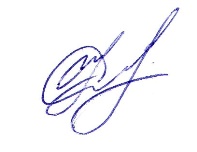 Сливкина Н.В.Ассистент кафедры реабилитологии и спортивной медицины НАО, «МУА»Спортивный врач  НОК, РК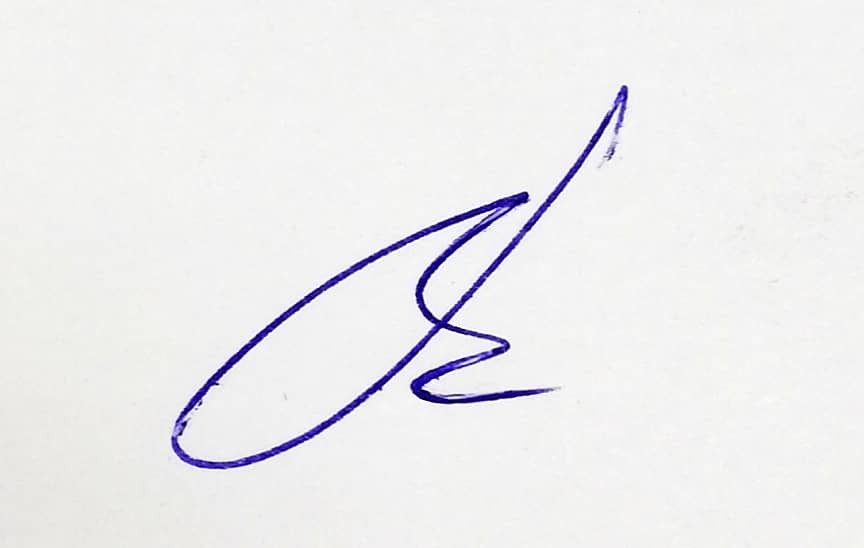 Рыженкова Е.И.Зав. кафедрой физической медицины и реабилитации, спортивной медицины, к.м.н., доцент, PhD НАО КазНМУ им. С.Д. АсфендияроваМырзабаева Н.А. Должность, место работы, звание (при наличии)ПодписьФ.И.О.дата, № протоколаПредседательСливкина Н.В.30.04.2022, № 9Должность, место работы, звание (при наличии) экспертаПодписьФ.И.О.дата, № протоколаПредседатель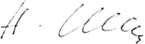 Шевелева Н.И.09.01.2023, № 5Подготовка специалиста по спортивной медицине, способного оказать квалифицированную медицинскую помощь и медико-биологическое обеспечение подготовки спортсменов в соответствии с принципами доказательной медицины и современными достижениями лечебно-диагностических технологий.Данная программа предполагает овладение и совершенствование профессиональных умений и навыков, необходимых врачу спортивной медицины по методикам диагностики состояния здоровья и физической работоспособности, используемым в практике спортивной медицины, способного осуществлять врачебный контроль и врачебно-педагогическое наблюдение за лицами, занимающимися физической культурой и спортом, формировать обоснованные рекомендации для ускорения постнагрузочного восстановления и достижения наилучших спортивных результатов, использовать стандарты постановки диагноза и лечения основных заболеваний, встречающихся у спортсменов, а также назначения запрещенных субстанций, составлять оптимальные индивидуальные  программы восстановления после травм, применять научно обоснованные средства поддержки и восстановления спортсмена с соблюдением антидопинговых правил.Программа включает теоретический блок по основам общей и спортивной патологии и практический блок методик проведения и оценки функциональных проб, измерения показателей физической работоспособности.№/пРезультат обученияМетод оценки (КИС согласно приложению к ОП)Метод обучения1Способен демонстрировать знания принципов организации спортивной медицины и реабилитации в лечебно-профилактических учреждениях здравоохранения и спортивных организациях РК и нормативно-правовых актов по спортивной медицине и реабилитации Собеседование (OE - Oralexamination); самооценка (SA - SelfAssessment), оценка коллег (PA - PeerAssessment); обратная связь (MSF – Multi-SourceFeedback).Лекции, семинары, практические занятия, тренинги,  групповые дискуссии,  тематический обзор литературы, учебная конференция; самостоятельная работа слушателя.2Способен демонстрировать знания основных вопросов теории и методики физического воспитания и спорта, функциональных методов исследования в спортивной медицине Собеседование (OE - Oralexamination), решение ситуационных задач, тестовые вопросы с множественным выбором (MCQs – Multiple Choice Questions); самооценка (SA - SelfAssessment), оценка коллег (PA - PeerAssessment); обратная связь (MSF – Multi-SourceFeedback), оценка практических навыков.Лекции, семинары, практические занятия, тренинги, письменные задания (Эссе), работа в малых группах, групповые дискуссии, анализ ситуаций (CS - case-study), учебная конференция; самостоятельная работа слушателя.3Способен демонстрировать навыки использования методов оценки физического развития и физической работоспособности в зависимости от возраста и физической подготовленности, методов биохимического контроля в спортеСобеседование (OE - Oralexamination); решение ситуационных задач, тестовые вопросы с множественным выбором (MCQs – Multiple Choice Questions); самооценка (SA - SelfAssessment), оценка коллег (PA - PeerAssessment); обратная связь (MSF – Multi-SourceFeedback), оценка практических навыков.Лекции, семинары, практические занятия, тренинги, письменные задания (Эссе), работа в малых группах, групповые дискуссии, анализ ситуаций (CS - case-study), тематический обзор литературы, учебная конференция; самостоятельная работа слушателя.4Способен демонстрировать знания возрастных нормативов отбора детей и подростков в разные виды спорта, противопоказаний для занятий физической культурой и спортомСобеседование (OE - Oralexamination); решение ситуационных задач, тестовые вопросы с множественным выбором (MCQs – Multiple Choice Questions); самооценка (SA - SelfAssessment), оценка коллег (PA - PeerAssessment); обратная связь (MSF – Multi-SourceFeedback).Лекции, семинары, практические занятия, тренинги, письменные задания (Эссе), работа в малых группах, групповые дискуссии, анализ ситуаций (CS - case-study), тематический обзор литературы, учебная конференция; самостоятельная работа слушателя.5Способен демонстрировать знания по спортивной физиологии, биомеханике, теории и методике физического воспитания и спорта, проводить клиническое обследование лиц, занимающихся физической культурой и спортом. Оценить результаты обследования для расчета модальной характеристики с определением планируемого вида спорта. Оценка решения ситуационной задачи, Оценка таблицы / схемыТестирование, Оценка решения ситуационных задач, Обсуждение клинического случая (CbD – Casebased Discussion)Лекции, семинары, практические занятия, тренинги, письменные задания (Эссе), работа в малых группах, групповые дискуссии, анализ ситуаций (CS - case-study), тематический обзор литературы, учебная конференция; самостоятельная работа слушателя.6Демонстрирует умение оценивать состояние здоровья лиц, занимающихся физической культурой и спортом, в том числе лиц с ограниченными возможностями, функциональные возможности организма, физическую работоспособность и определять показания и противопоказания к занятиям физической культурой и различным видам спортаСобеседование (OE - Oralexamination); решение ситуационных задач, тестовые вопросы с множественным выбором (MCQs - MultipleChoiceQuestions); самооценка (SA - SelfAssessment), оценка коллег (PA - PeerAssessment); обратная связь (MSF – Multi-SourceFeedback), оценка практических навыков.Лекции, семинары, практические занятия, тренинги, письменные задания (Эссе), работа в малых группах, групповые дискуссии, анализ ситуаций (CS - case-study), тематический обзор литературы, учебная конференция; самостоятельная работа слушателя.7Способен планировать и обеспечивать медицинское обслуживание во время соревнований и тренировок, проводить и интерпретировать данные электрофизиологических, биохимических исследований и функционального тестирования при физических нагрузкахСобеседование (OE - Oralexamination); решение ситуационных задач, тестовые вопросы с множественным выбором (MCQs – Multiple Choice Questions); самооценка (SA - SelfAssessment), оценка коллег (PA - PeerAssessment); обратная связь (MSF – Multi-SourceFeedback), оценка практических навыков.Лекции, семинары, практические занятия, тренинги,  работа в малых группах, групповые дискуссии, анализ ситуаций (CS - case-study), тематический учебная конференция; самостоятельная работа слушателя.8Владеет навыками разработки и осуществления периодического физиологического контроля индивидуального оптимального тренировочного режима, оценки адекватности и эффективности тренировочных занятий  с учетом возраста, тренированности и условий проведения занятий при наблюдении за лицами, занимающимися лечебной физической культурой и спортсменами, в том числе с ограниченными возможностямиСобеседование (OE - Oralexamination); решение ситуационных задач, тестовые вопросы с множественным выбором (MCQs – Multiple Choice Questions); самооценка (SA - SelfAssessment), оценка коллег (PA - PeerAssessment); обратная связь (MSF – Multi-SourceFeedback), оценка практических навыков.Лекции, семинары, практические занятия, тренинги, письменные задания (Эссе), работа в малых группах, групповые дискуссии, анализ ситуаций (CS - case-study), тематический обзор литературы, учебная конференция; самостоятельная работа слушателя.9Демонстрирует навыки контроля санитарно-гигиенических условий мест проведения учебно-тренировочных сборов,объектов питания и спортивных соревнованийСобеседование (OE - Oralexamination); решение ситуационных задач, тестовые вопросы с множественным выбором (MCQs – Multiple Choice Questions); самооценка (SA - SelfAssessment), оценка коллег (PA - PeerAssessment); обратная связь (MSF – Multi-SourceFeedback), оценка практических навыков.Лекции, семинары, практические занятия, тренинги, письменные задания (Эссе), работа в малых группах, групповые дискуссии, анализ ситуаций (CS - case-study), тематический обзор литературы, учебная конференция; самостоятельная работа слушателя.10Владеет навыками проведения   дифференциальной диагностики, обоснования клинического диагноза, назначения необходимых инструментальных и лабораторных методов обследования больным, в том числе детям и лицам с ограниченными возможностями, согласно протоколам, интерпретация результатов дополнительных методов обследований назначение адекватной терапии согласно клиническим протоколам.Собеседование (OE - Oralexamination); решение ситуационных задач, тестовые вопросы с множественным выбором (MCQs – Multiple Choice Questions); самооценка (SA - SelfAssessment), оценка коллег (PA - PeerAssessment); обратная связь (MSF – Multi-SourceFeedback), оценка практических навыков.Лекции, семинары, практические занятия, тренинги, письменные задания (Эссе), работа в малых группах, групповые дискуссии, анализ ситуаций (CS - case-study), тематический обзор литературы, учебная конференция; самостоятельная работа слушателя.11Демонстрирует навыки оказания  медицинской помощи, в том числе реанимационные мероприятия,  по утвержденным клиническим протоколам и правилам соревнований, с учетом требований Всемирного Антидопингового кодекса ВАДАСобеседование (OE - Oralexamination); решение ситуационных задач, тестовые вопросы с множественным выбором (MCQs – Multiple Choice Questions); самооценка (SA - SelfAssessment), оценка коллег (PA - PeerAssessment); обратная связь (MSF – Multi-SourceFeedback), оценка практических навыков в симуляционном центре.Лекции, семинары, практические занятия, тренинги, письменные задания (Эссе), работа в малых группах, групповые дискуссии, анализ ситуаций (CS - case-study), тематический обзор литературы, учебная конференция; самостоятельная работа слушателя.12Владеет навыками  определения  допуска участников мероприятий  в соответствии с положениями, правилами  и регламентами проведения спортивных соревнований, принятых международными федерациями по видам спортаСобеседование (OE - Oralexamination); решение ситуационных задач, тестовые вопросы с множественным выбором (MCQs – Multiple Choice Questions); самооценка (SA - SelfAssessment), оценка коллег (PA - PeerAssessment); обратная связь (MSF – Multi-SourceFeedback).Лекции, семинары, практические занятия, тренинги, письменные задания (Эссе), работа в малых группах, групповые дискуссии, анализ ситуаций (CS - case-study), тематический обзор литературы, учебная конференция; самостоятельная работа слушателя.13Способен назначить медикаментозные и немедикаментозные методы лечения, реабилитационные программы спортсменам и оценить эффективность на основе доказательной медицины на всех уровнях оказания медицинской помощиОценка решения ситуационной задачи, Оценка таблицы / схемыТестирование, Оценка решения ситуационных задач, Обсуждение клинического случая (CbD – Casebased Discussion)Лекции, семинары, практические занятия, тренинги, письменные задания (Эссе), работа в малых группах, групповые дискуссии, анализ ситуаций (CS - case-study), тематический обзор литературы, учебная конференция; самостоятельная работа слушателя.14Способен составлять  индивидуальный план медико-биологического обеспечения, проводить расчет потребности в лекарственных средствах, БАД, продуктах и напитках спортивного питанияСобеседование (OE - Oralexamination); решение ситуационных задач, тестовые вопросы с множественным выбором (MCQs – Multiple Choice Questions); самооценка (SA - SelfAssessment), оценка коллег (PA - PeerAssessment); обратная связь (MSF – Multi-SourceFeedback), оценка практических навыков.Лекции, семинары, практические занятия, тренинги, письменные задания (Эссе), работа в малых группах, групповые дискуссии, анализ ситуаций (CS - case-study), тематический обзор литературы, учебная конференция; самостоятельная работа слушателя.15Демонстрирует навыки использования  физических факторов  для повышения работоспособности и оптимизации постнагрузочного восстановления спортсменовСобеседование (OE - Oralexamination); решение ситуационных задач, тестовые вопросы с множественным выбором (MCQs – Multiple Choice Questions); самооценка (SA - SelfAssessment), оценка коллег (PA - PeerAssessment); обратная связь (MSF – Multi-SourceFeedback), оценка практических навыков.Лекции, семинары, практические занятия, тренинги, работа в малых группах, групповые дискуссии, анализ ситуаций (CS - case-study), тематический обзор литературы, учебная конференция; самостоятельная работа слушателя.16Демонстрирует навыки  содействия  спортсмену в оформлении запроса на терапевтическое использование запрещенной в спорте субстанции и/или запрещенного метода в соответствии с Международными стандартамиСобеседование (OE - Oralexamination); решение ситуационных задач, тестовые вопросы с множественным выбором (MCQs – Multiple Choice Questions); самооценка (SA - SelfAssessment), оценка коллег (PA - PeerAssessment); обратная связь (MSF – Multi-SourceFeedback).Лекции, семинары, практические занятия, тренинги,  групповые дискуссии, анализ ситуаций (CS - case-study), самостоятельная работа слушателя.17Демонстрирует четкую, эффективную и профессиональ-ную коммуникацию и взаимо-действие с отдельными лицами/ пациентами, семьями и группами, коллегами и другими специалистами в разных ситуациях. Стандартизированный пациент (SP – standartpatient)Оценка выполнения сценария клинической симуляцииТренинг/ролевая игра/деловая игра18Использует различные информационные технологии для доступа, оценки и интерпретации данных; спосо-бен приобретать и использовать в практической деятельности инновационные технологии.Оценка качества оформления медицинской документацииВедение учетно-отчетной документации19Способен оценивать риски и использовать наиболее эффективные методы для обеспечения высокого уровня безопасности и качества медицинской помощи. Классифицировать риски антидопинговой терапии. Обсуждение клинического случая (CbD – Casebased Discussion)Дебрифинг (обсуждение после выполнения задания)20Способен и готов к приобретению новых знаний, необходимых для повседневной профессиональной деятельности и  продолжения образованияОценка презентации, оценка рецензииЖурнальный клуб (JC - Journal club)Работа в малых группах, проблемное обучение№Наименование темы/раздела/дисциплинНаименование темы/раздела/дисциплинОбъем в часахОбъем в часахОбъем в часахОбъем в часахОбъем в часахОбъем в часахОбъем в часахОбъем в часахОбъем в часахЗадание№Наименование темы/раздела/дисциплинНаименование темы/раздела/дисциплинлекциясеминартренингтренингпрактика практика СРССРССРСЗаданиеМодуль 1. Организационно-методические основы спортивной медицины в РК и за рубежомМодуль 1. Организационно-методические основы спортивной медицины в РК и за рубежомМодуль 1. Организационно-методические основы спортивной медицины в РК и за рубежомМодуль 1. Организационно-методические основы спортивной медицины в РК и за рубежомМодуль 1. Организационно-методические основы спортивной медицины в РК и за рубежомМодуль 1. Организационно-методические основы спортивной медицины в РК и за рубежомМодуль 1. Организационно-методические основы спортивной медицины в РК и за рубежомМодуль 1. Организационно-методические основы спортивной медицины в РК и за рубежомМодуль 1. Организационно-методические основы спортивной медицины в РК и за рубежомМодуль 1. Организационно-методические основы спортивной медицины в РК и за рубежомМодуль 1. Организационно-методические основы спортивной медицины в РК и за рубежомМодуль 1. Организационно-методические основы спортивной медицины в РК и за рубежомМодуль 1. Организационно-методические основы спортивной медицины в РК и за рубежом1.1Спортивная медицина в Республике Казахстан, цели и задачи.Структура службы спортивной медицины в РК.Методические и нормативно-правовые документы. Функциональные обязанности спортивного врача. Ведение документации.  Нормативные документы кабинета спортивной медицины. Мультидисциплинарный подход в обслуживании спортсменов. Комплексная научная группа.Спортивная медицина в Республике Казахстан, цели и задачи.Структура службы спортивной медицины в РК.Методические и нормативно-правовые документы. Функциональные обязанности спортивного врача. Ведение документации.  Нормативные документы кабинета спортивной медицины. Мультидисциплинарный подход в обслуживании спортсменов. Комплексная научная группа.121122333Опишите структуру службы спортивной медицины в РК;- укажите нормативно-правовые акты, которыми будете руководствоваться при осуществлении медицинского обеспечения учебно-тренировочных сборов и соревнований;-опишите механизмы энергообеспечения организма при различных видах физической работы;- определите биомеханические характеристики тела человека и его движений; - оцените эффективность статических положений и движений человека; - опишите методы проведения анатомического анализа положений и движений тела человека;- опишите механизмы, обеспечивающие компенсаторно-приспособительные реакции организма человека в возрастном аспекте и причинно-следственные взаимосвязи между различными проявлениями жизнедеятельности;- определите анатомо-физиологические, функционально-биохимические и психологические критерии профессионального спортивного отбора.1.2Основные вопросы теории и методики физического воспитания и спорта. Понятие о физических качествах человека и методах их воспитания. Спортивная тренировка. Принципы построения и содержание спортивной тренировки.Методы оценки физических качеств.Основные вопросы теории и методики физического воспитания и спорта. Понятие о физических качествах человека и методах их воспитания. Спортивная тренировка. Принципы построения и содержание спортивной тренировки.Методы оценки физических качеств.121122333Опишите структуру службы спортивной медицины в РК;- укажите нормативно-правовые акты, которыми будете руководствоваться при осуществлении медицинского обеспечения учебно-тренировочных сборов и соревнований;-опишите механизмы энергообеспечения организма при различных видах физической работы;- определите биомеханические характеристики тела человека и его движений; - оцените эффективность статических положений и движений человека; - опишите методы проведения анатомического анализа положений и движений тела человека;- опишите механизмы, обеспечивающие компенсаторно-приспособительные реакции организма человека в возрастном аспекте и причинно-следственные взаимосвязи между различными проявлениями жизнедеятельности;- определите анатомо-физиологические, функционально-биохимические и психологические критерии профессионального спортивного отбора.1.3Анатомо-физиологические основы мышечной деятельности. Клеточный метаболизм и биомеханические пути производства энергии. Системы передачи энергии человека во время тренировок. Энергетические системы в упражнении. Анатомо-физиологичес-кие и  возрастно-половые особенности спортсменов в различных видах спорта на разных этапах подготовки. Критерии для профессионального отбора и оценки перспективности.Анатомо-физиологические основы мышечной деятельности. Клеточный метаболизм и биомеханические пути производства энергии. Системы передачи энергии человека во время тренировок. Энергетические системы в упражнении. Анатомо-физиологичес-кие и  возрастно-половые особенности спортсменов в различных видах спорта на разных этапах подготовки. Критерии для профессионального отбора и оценки перспективности.121122333Опишите структуру службы спортивной медицины в РК;- укажите нормативно-правовые акты, которыми будете руководствоваться при осуществлении медицинского обеспечения учебно-тренировочных сборов и соревнований;-опишите механизмы энергообеспечения организма при различных видах физической работы;- определите биомеханические характеристики тела человека и его движений; - оцените эффективность статических положений и движений человека; - опишите методы проведения анатомического анализа положений и движений тела человека;- опишите механизмы, обеспечивающие компенсаторно-приспособительные реакции организма человека в возрастном аспекте и причинно-следственные взаимосвязи между различными проявлениями жизнедеятельности;- определите анатомо-физиологические, функционально-биохимические и психологические критерии профессионального спортивного отбора.1.4Инновационные технологии в спортивной медицине. Электронное табло. Тренажеры, специализированная экипировка и снаряжение, система многоракурсных видеозаписей и видеоповоторов HD, GP sports – система мониторинга физического состояния.Инновационные технологии в спортивной медицине. Электронное табло. Тренажеры, специализированная экипировка и снаряжение, система многоракурсных видеозаписей и видеоповоторов HD, GP sports – система мониторинга физического состояния.121122333Опишите структуру службы спортивной медицины в РК;- укажите нормативно-правовые акты, которыми будете руководствоваться при осуществлении медицинского обеспечения учебно-тренировочных сборов и соревнований;-опишите механизмы энергообеспечения организма при различных видах физической работы;- определите биомеханические характеристики тела человека и его движений; - оцените эффективность статических положений и движений человека; - опишите методы проведения анатомического анализа положений и движений тела человека;- опишите механизмы, обеспечивающие компенсаторно-приспособительные реакции организма человека в возрастном аспекте и причинно-следственные взаимосвязи между различными проявлениями жизнедеятельности;- определите анатомо-физиологические, функционально-биохимические и психологические критерии профессионального спортивного отбора.Итого по 1 модулюИтого по 1 модулю484488121212(36 ч)Модуль 2. Врачебный контрольМодуль 2. Врачебный контрольМодуль 2. Врачебный контрольМодуль 2. Врачебный контрольМодуль 2. Врачебный контрольМодуль 2. Врачебный контрольМодуль 2. Врачебный контрольМодуль 2. Врачебный контрольМодуль 2. Врачебный контрольМодуль 2. Врачебный контрольМодуль 2. Врачебный контрольМодуль 2. Врачебный контрольМодуль 2. Врачебный контроль2.1Врачебный  контроль  за лицами, занимающимися физической культурой и спортом. Допуск к занятиям спортом. Противопоказания для занятий спортом.Организация врачебного контроля за состоянием здоровья юных спортсменов. Особенности врачебного контроля в женском спорте. Врачебный контроль в параолимпийском спорте.Врачебный  контроль  за лицами, занимающимися физической культурой и спортом. Допуск к занятиям спортом. Противопоказания для занятий спортом.Организация врачебного контроля за состоянием здоровья юных спортсменов. Особенности врачебного контроля в женском спорте. Врачебный контроль в параолимпийском спорте.121122333-Перечислите минимальный комплекс обследований при врачебном контроле за занимающимися спортом;-охарактеризуйте формы врачебного контроля;-проведите комплексное тестирование физического состояния и подготовленности спортсменов, видеоанализ, гониометрию, акселерометрию, динамометрию, стабилометрию, эргометрию, телеметрические методы передачи информации о состоянии систем организма и характеристиках движений спортсменов, методы антропометрии, миотонометрии, гониометрии и телеметрии в определении состояния тренированности и спортивной работоспособности;-продемонстрируйте методики для тестирования сердечно-сосудистой, дыхательной систем и опорно-двигательного аппарата при помощи методик оценки индекса Гарвардского степ-теста, пробы Мартине, ЖЕЛ;-интерпретируйте результаты антропометрических измерений и показатели физического развития, анализа положений и движений, определяя степень соответствия их контрольным нормативам;- оцените протекание восстановительных процессов с помощью методов экспресс-диагностики; проведите экспресс-анализ мочи и определите степень восстановления организма после предшествующей нагрузки; -оцените функциональное состояние организма по результатам биохимического анализа крови и мочи;-опишите методы измерения и оценки физического развития, оценки двигательных качеств-продемонстрируйте методы оценки функционального состояния различных физиологических систем организма человека с учетом пола и возраста;-продемонстрируйте принципы, условия и задачи психологического сопровождения, занимающихся физической культурой и спортом, включая психодиагностику, психопрофилактику, психокоррекцию, элементы консультирования; -проба Мартине: методика проведения теста, способ дозирования нагрузки в тесте. Оцените результаты тестирования;-проба Летунова: методика проведения теста, способ дозирования нагрузки в тесте. Оцените результаты тестирования;- Субмаксимальный тест PWC170: методика проведения теста, способ дозирования нагрузки в тесте. Графический и математический  (по формуле В.Л.Карпмана) способ определения величины PWC170. Нормативные величины PWC170 у спортсменов различной специализации.   Оцените результаты тестирования;- Тест Новакки: методика проведения теста, способ дозирования нагрузки в тесте. Оцените результаты тестирования;- Вингейт-тест: методика проведения теста, способ дозирования нагрузки в тесте. Оцените результаты тестирования;- проведение простых функциональных проб:пробы с задержкой дыхания, пробы с изменением положения в пространстве, пробы с физической нагрузкой;- определите и оцените общую физическую работоспособность;- интерпретация данных функциональных методов исследования;-мониторинг кардиореспираторной системы;-методика прямого метода определения МПК. Нормативные величины МПК у спортсменов различной квалификации;-интерпретация инструментальных методов исследования сердечнососудистой системы: ЭКГ, ФКГ, ЭхоКГ, суточное мониторирование ЭКГ и АД;-Функциональные пробы: проба Розенталя, проба Серкина, нагрузочные пробы (Мартине, Котова-Дешина, Руфье), гарвардский степ-тест и др.;- расчет МОД (минутный объем дыхания), ИК (индекс кровообращения), СИ (сердечный индекс), ИР (индекс Робинсона), ДЖЕЛ (должная ЖЕЛ), ЖИ (жизненный индекс) и КИО2 (коэффициент использования кислорода) по формулам;-коэффициент комплексной оценки кардиореспираторной системы;-оценка степени адаптации ССС.2.2Методы оценки физического развития и физической работоспособности в зависимости от возраста и физической подготовленности. Спортивная морфология. Методы исследования и оценки физического развития: метод антропометрических стандартов, метод корреляции, метод центилий, метод индексов. Особенности физического развития и телосложения у представителей различных видов спорта.Методы оценки физического развития и физической работоспособности в зависимости от возраста и физической подготовленности. Спортивная морфология. Методы исследования и оценки физического развития: метод антропометрических стандартов, метод корреляции, метод центилий, метод индексов. Особенности физического развития и телосложения у представителей различных видов спорта.121122333-Перечислите минимальный комплекс обследований при врачебном контроле за занимающимися спортом;-охарактеризуйте формы врачебного контроля;-проведите комплексное тестирование физического состояния и подготовленности спортсменов, видеоанализ, гониометрию, акселерометрию, динамометрию, стабилометрию, эргометрию, телеметрические методы передачи информации о состоянии систем организма и характеристиках движений спортсменов, методы антропометрии, миотонометрии, гониометрии и телеметрии в определении состояния тренированности и спортивной работоспособности;-продемонстрируйте методики для тестирования сердечно-сосудистой, дыхательной систем и опорно-двигательного аппарата при помощи методик оценки индекса Гарвардского степ-теста, пробы Мартине, ЖЕЛ;-интерпретируйте результаты антропометрических измерений и показатели физического развития, анализа положений и движений, определяя степень соответствия их контрольным нормативам;- оцените протекание восстановительных процессов с помощью методов экспресс-диагностики; проведите экспресс-анализ мочи и определите степень восстановления организма после предшествующей нагрузки; -оцените функциональное состояние организма по результатам биохимического анализа крови и мочи;-опишите методы измерения и оценки физического развития, оценки двигательных качеств-продемонстрируйте методы оценки функционального состояния различных физиологических систем организма человека с учетом пола и возраста;-продемонстрируйте принципы, условия и задачи психологического сопровождения, занимающихся физической культурой и спортом, включая психодиагностику, психопрофилактику, психокоррекцию, элементы консультирования; -проба Мартине: методика проведения теста, способ дозирования нагрузки в тесте. Оцените результаты тестирования;-проба Летунова: методика проведения теста, способ дозирования нагрузки в тесте. Оцените результаты тестирования;- Субмаксимальный тест PWC170: методика проведения теста, способ дозирования нагрузки в тесте. Графический и математический  (по формуле В.Л.Карпмана) способ определения величины PWC170. Нормативные величины PWC170 у спортсменов различной специализации.   Оцените результаты тестирования;- Тест Новакки: методика проведения теста, способ дозирования нагрузки в тесте. Оцените результаты тестирования;- Вингейт-тест: методика проведения теста, способ дозирования нагрузки в тесте. Оцените результаты тестирования;- проведение простых функциональных проб:пробы с задержкой дыхания, пробы с изменением положения в пространстве, пробы с физической нагрузкой;- определите и оцените общую физическую работоспособность;- интерпретация данных функциональных методов исследования;-мониторинг кардиореспираторной системы;-методика прямого метода определения МПК. Нормативные величины МПК у спортсменов различной квалификации;-интерпретация инструментальных методов исследования сердечнососудистой системы: ЭКГ, ФКГ, ЭхоКГ, суточное мониторирование ЭКГ и АД;-Функциональные пробы: проба Розенталя, проба Серкина, нагрузочные пробы (Мартине, Котова-Дешина, Руфье), гарвардский степ-тест и др.;- расчет МОД (минутный объем дыхания), ИК (индекс кровообращения), СИ (сердечный индекс), ИР (индекс Робинсона), ДЖЕЛ (должная ЖЕЛ), ЖИ (жизненный индекс) и КИО2 (коэффициент использования кислорода) по формулам;-коэффициент комплексной оценки кардиореспираторной системы;-оценка степени адаптации ССС.2.3Функциональные методы исследования в спортивной медицине. Задачи тестирования в спортивной медицине. Требования к медицинским тестам. Функциональные пробы. Классификация тестов. Физиологическое обоснование функциональных проб.Специфические нагрузочные пробы. Типы реакций сердечно-сосудистой системы на нагрузку. Тестирование в условиях естественной среды и в лаборатории. Противопоказания к нагрузочному тестированию. Клинические и ЭКГ-критерии прекращения нагрузки.Функциональные методы исследования в спортивной медицине. Задачи тестирования в спортивной медицине. Требования к медицинским тестам. Функциональные пробы. Классификация тестов. Физиологическое обоснование функциональных проб.Специфические нагрузочные пробы. Типы реакций сердечно-сосудистой системы на нагрузку. Тестирование в условиях естественной среды и в лаборатории. Противопоказания к нагрузочному тестированию. Клинические и ЭКГ-критерии прекращения нагрузки.121122333-Перечислите минимальный комплекс обследований при врачебном контроле за занимающимися спортом;-охарактеризуйте формы врачебного контроля;-проведите комплексное тестирование физического состояния и подготовленности спортсменов, видеоанализ, гониометрию, акселерометрию, динамометрию, стабилометрию, эргометрию, телеметрические методы передачи информации о состоянии систем организма и характеристиках движений спортсменов, методы антропометрии, миотонометрии, гониометрии и телеметрии в определении состояния тренированности и спортивной работоспособности;-продемонстрируйте методики для тестирования сердечно-сосудистой, дыхательной систем и опорно-двигательного аппарата при помощи методик оценки индекса Гарвардского степ-теста, пробы Мартине, ЖЕЛ;-интерпретируйте результаты антропометрических измерений и показатели физического развития, анализа положений и движений, определяя степень соответствия их контрольным нормативам;- оцените протекание восстановительных процессов с помощью методов экспресс-диагностики; проведите экспресс-анализ мочи и определите степень восстановления организма после предшествующей нагрузки; -оцените функциональное состояние организма по результатам биохимического анализа крови и мочи;-опишите методы измерения и оценки физического развития, оценки двигательных качеств-продемонстрируйте методы оценки функционального состояния различных физиологических систем организма человека с учетом пола и возраста;-продемонстрируйте принципы, условия и задачи психологического сопровождения, занимающихся физической культурой и спортом, включая психодиагностику, психопрофилактику, психокоррекцию, элементы консультирования; -проба Мартине: методика проведения теста, способ дозирования нагрузки в тесте. Оцените результаты тестирования;-проба Летунова: методика проведения теста, способ дозирования нагрузки в тесте. Оцените результаты тестирования;- Субмаксимальный тест PWC170: методика проведения теста, способ дозирования нагрузки в тесте. Графический и математический  (по формуле В.Л.Карпмана) способ определения величины PWC170. Нормативные величины PWC170 у спортсменов различной специализации.   Оцените результаты тестирования;- Тест Новакки: методика проведения теста, способ дозирования нагрузки в тесте. Оцените результаты тестирования;- Вингейт-тест: методика проведения теста, способ дозирования нагрузки в тесте. Оцените результаты тестирования;- проведение простых функциональных проб:пробы с задержкой дыхания, пробы с изменением положения в пространстве, пробы с физической нагрузкой;- определите и оцените общую физическую работоспособность;- интерпретация данных функциональных методов исследования;-мониторинг кардиореспираторной системы;-методика прямого метода определения МПК. Нормативные величины МПК у спортсменов различной квалификации;-интерпретация инструментальных методов исследования сердечнососудистой системы: ЭКГ, ФКГ, ЭхоКГ, суточное мониторирование ЭКГ и АД;-Функциональные пробы: проба Розенталя, проба Серкина, нагрузочные пробы (Мартине, Котова-Дешина, Руфье), гарвардский степ-тест и др.;- расчет МОД (минутный объем дыхания), ИК (индекс кровообращения), СИ (сердечный индекс), ИР (индекс Робинсона), ДЖЕЛ (должная ЖЕЛ), ЖИ (жизненный индекс) и КИО2 (коэффициент использования кислорода) по формулам;-коэффициент комплексной оценки кардиореспираторной системы;-оценка степени адаптации ССС.2.4Функциональные методы исследования в спортивной медицине. Оценка физической работоспособности и функциональной готовности спортсменов и лиц, занимающихся физической культурой.Кардиореспираторная выносливость. Мышечная выносливость.Максимальное потребление кислорода (МПК).  Субмаксимальный тест PWC170 .Функциональные методы исследования в спортивной медицине. Оценка физической работоспособности и функциональной готовности спортсменов и лиц, занимающихся физической культурой.Кардиореспираторная выносливость. Мышечная выносливость.Максимальное потребление кислорода (МПК).  Субмаксимальный тест PWC170 .121122333-Перечислите минимальный комплекс обследований при врачебном контроле за занимающимися спортом;-охарактеризуйте формы врачебного контроля;-проведите комплексное тестирование физического состояния и подготовленности спортсменов, видеоанализ, гониометрию, акселерометрию, динамометрию, стабилометрию, эргометрию, телеметрические методы передачи информации о состоянии систем организма и характеристиках движений спортсменов, методы антропометрии, миотонометрии, гониометрии и телеметрии в определении состояния тренированности и спортивной работоспособности;-продемонстрируйте методики для тестирования сердечно-сосудистой, дыхательной систем и опорно-двигательного аппарата при помощи методик оценки индекса Гарвардского степ-теста, пробы Мартине, ЖЕЛ;-интерпретируйте результаты антропометрических измерений и показатели физического развития, анализа положений и движений, определяя степень соответствия их контрольным нормативам;- оцените протекание восстановительных процессов с помощью методов экспресс-диагностики; проведите экспресс-анализ мочи и определите степень восстановления организма после предшествующей нагрузки; -оцените функциональное состояние организма по результатам биохимического анализа крови и мочи;-опишите методы измерения и оценки физического развития, оценки двигательных качеств-продемонстрируйте методы оценки функционального состояния различных физиологических систем организма человека с учетом пола и возраста;-продемонстрируйте принципы, условия и задачи психологического сопровождения, занимающихся физической культурой и спортом, включая психодиагностику, психопрофилактику, психокоррекцию, элементы консультирования; -проба Мартине: методика проведения теста, способ дозирования нагрузки в тесте. Оцените результаты тестирования;-проба Летунова: методика проведения теста, способ дозирования нагрузки в тесте. Оцените результаты тестирования;- Субмаксимальный тест PWC170: методика проведения теста, способ дозирования нагрузки в тесте. Графический и математический  (по формуле В.Л.Карпмана) способ определения величины PWC170. Нормативные величины PWC170 у спортсменов различной специализации.   Оцените результаты тестирования;- Тест Новакки: методика проведения теста, способ дозирования нагрузки в тесте. Оцените результаты тестирования;- Вингейт-тест: методика проведения теста, способ дозирования нагрузки в тесте. Оцените результаты тестирования;- проведение простых функциональных проб:пробы с задержкой дыхания, пробы с изменением положения в пространстве, пробы с физической нагрузкой;- определите и оцените общую физическую работоспособность;- интерпретация данных функциональных методов исследования;-мониторинг кардиореспираторной системы;-методика прямого метода определения МПК. Нормативные величины МПК у спортсменов различной квалификации;-интерпретация инструментальных методов исследования сердечнососудистой системы: ЭКГ, ФКГ, ЭхоКГ, суточное мониторирование ЭКГ и АД;-Функциональные пробы: проба Розенталя, проба Серкина, нагрузочные пробы (Мартине, Котова-Дешина, Руфье), гарвардский степ-тест и др.;- расчет МОД (минутный объем дыхания), ИК (индекс кровообращения), СИ (сердечный индекс), ИР (индекс Робинсона), ДЖЕЛ (должная ЖЕЛ), ЖИ (жизненный индекс) и КИО2 (коэффициент использования кислорода) по формулам;-коэффициент комплексной оценки кардиореспираторной системы;-оценка степени адаптации ССС.2.5Функциональные методы исследования в спортивной медицине. Эргометрические тренажеры для тестирования специфической работоспособности. «Полевые» эквиваленты  тестирования.Тест Купера. Тест Новакки. Исследования с повторными нагрузками в различных видах спорта.Функциональные методы исследования в спортивной медицине. Эргометрические тренажеры для тестирования специфической работоспособности. «Полевые» эквиваленты  тестирования.Тест Купера. Тест Новакки. Исследования с повторными нагрузками в различных видах спорта.121122333-Перечислите минимальный комплекс обследований при врачебном контроле за занимающимися спортом;-охарактеризуйте формы врачебного контроля;-проведите комплексное тестирование физического состояния и подготовленности спортсменов, видеоанализ, гониометрию, акселерометрию, динамометрию, стабилометрию, эргометрию, телеметрические методы передачи информации о состоянии систем организма и характеристиках движений спортсменов, методы антропометрии, миотонометрии, гониометрии и телеметрии в определении состояния тренированности и спортивной работоспособности;-продемонстрируйте методики для тестирования сердечно-сосудистой, дыхательной систем и опорно-двигательного аппарата при помощи методик оценки индекса Гарвардского степ-теста, пробы Мартине, ЖЕЛ;-интерпретируйте результаты антропометрических измерений и показатели физического развития, анализа положений и движений, определяя степень соответствия их контрольным нормативам;- оцените протекание восстановительных процессов с помощью методов экспресс-диагностики; проведите экспресс-анализ мочи и определите степень восстановления организма после предшествующей нагрузки; -оцените функциональное состояние организма по результатам биохимического анализа крови и мочи;-опишите методы измерения и оценки физического развития, оценки двигательных качеств-продемонстрируйте методы оценки функционального состояния различных физиологических систем организма человека с учетом пола и возраста;-продемонстрируйте принципы, условия и задачи психологического сопровождения, занимающихся физической культурой и спортом, включая психодиагностику, психопрофилактику, психокоррекцию, элементы консультирования; -проба Мартине: методика проведения теста, способ дозирования нагрузки в тесте. Оцените результаты тестирования;-проба Летунова: методика проведения теста, способ дозирования нагрузки в тесте. Оцените результаты тестирования;- Субмаксимальный тест PWC170: методика проведения теста, способ дозирования нагрузки в тесте. Графический и математический  (по формуле В.Л.Карпмана) способ определения величины PWC170. Нормативные величины PWC170 у спортсменов различной специализации.   Оцените результаты тестирования;- Тест Новакки: методика проведения теста, способ дозирования нагрузки в тесте. Оцените результаты тестирования;- Вингейт-тест: методика проведения теста, способ дозирования нагрузки в тесте. Оцените результаты тестирования;- проведение простых функциональных проб:пробы с задержкой дыхания, пробы с изменением положения в пространстве, пробы с физической нагрузкой;- определите и оцените общую физическую работоспособность;- интерпретация данных функциональных методов исследования;-мониторинг кардиореспираторной системы;-методика прямого метода определения МПК. Нормативные величины МПК у спортсменов различной квалификации;-интерпретация инструментальных методов исследования сердечнососудистой системы: ЭКГ, ФКГ, ЭхоКГ, суточное мониторирование ЭКГ и АД;-Функциональные пробы: проба Розенталя, проба Серкина, нагрузочные пробы (Мартине, Котова-Дешина, Руфье), гарвардский степ-тест и др.;- расчет МОД (минутный объем дыхания), ИК (индекс кровообращения), СИ (сердечный индекс), ИР (индекс Робинсона), ДЖЕЛ (должная ЖЕЛ), ЖИ (жизненный индекс) и КИО2 (коэффициент использования кислорода) по формулам;-коэффициент комплексной оценки кардиореспираторной системы;-оценка степени адаптации ССС.2.6Особенности оценки функционального состояния сердечно-сосудистой системы. Электрокардиография.  ЭХОКГ. ХМЭКГ. СМАД. Особенности оценки функционального состояния сердечно-сосудистой системы. Электрокардиография.  ЭХОКГ. ХМЭКГ. СМАД. 121122333-Перечислите минимальный комплекс обследований при врачебном контроле за занимающимися спортом;-охарактеризуйте формы врачебного контроля;-проведите комплексное тестирование физического состояния и подготовленности спортсменов, видеоанализ, гониометрию, акселерометрию, динамометрию, стабилометрию, эргометрию, телеметрические методы передачи информации о состоянии систем организма и характеристиках движений спортсменов, методы антропометрии, миотонометрии, гониометрии и телеметрии в определении состояния тренированности и спортивной работоспособности;-продемонстрируйте методики для тестирования сердечно-сосудистой, дыхательной систем и опорно-двигательного аппарата при помощи методик оценки индекса Гарвардского степ-теста, пробы Мартине, ЖЕЛ;-интерпретируйте результаты антропометрических измерений и показатели физического развития, анализа положений и движений, определяя степень соответствия их контрольным нормативам;- оцените протекание восстановительных процессов с помощью методов экспресс-диагностики; проведите экспресс-анализ мочи и определите степень восстановления организма после предшествующей нагрузки; -оцените функциональное состояние организма по результатам биохимического анализа крови и мочи;-опишите методы измерения и оценки физического развития, оценки двигательных качеств-продемонстрируйте методы оценки функционального состояния различных физиологических систем организма человека с учетом пола и возраста;-продемонстрируйте принципы, условия и задачи психологического сопровождения, занимающихся физической культурой и спортом, включая психодиагностику, психопрофилактику, психокоррекцию, элементы консультирования; -проба Мартине: методика проведения теста, способ дозирования нагрузки в тесте. Оцените результаты тестирования;-проба Летунова: методика проведения теста, способ дозирования нагрузки в тесте. Оцените результаты тестирования;- Субмаксимальный тест PWC170: методика проведения теста, способ дозирования нагрузки в тесте. Графический и математический  (по формуле В.Л.Карпмана) способ определения величины PWC170. Нормативные величины PWC170 у спортсменов различной специализации.   Оцените результаты тестирования;- Тест Новакки: методика проведения теста, способ дозирования нагрузки в тесте. Оцените результаты тестирования;- Вингейт-тест: методика проведения теста, способ дозирования нагрузки в тесте. Оцените результаты тестирования;- проведение простых функциональных проб:пробы с задержкой дыхания, пробы с изменением положения в пространстве, пробы с физической нагрузкой;- определите и оцените общую физическую работоспособность;- интерпретация данных функциональных методов исследования;-мониторинг кардиореспираторной системы;-методика прямого метода определения МПК. Нормативные величины МПК у спортсменов различной квалификации;-интерпретация инструментальных методов исследования сердечнососудистой системы: ЭКГ, ФКГ, ЭхоКГ, суточное мониторирование ЭКГ и АД;-Функциональные пробы: проба Розенталя, проба Серкина, нагрузочные пробы (Мартине, Котова-Дешина, Руфье), гарвардский степ-тест и др.;- расчет МОД (минутный объем дыхания), ИК (индекс кровообращения), СИ (сердечный индекс), ИР (индекс Робинсона), ДЖЕЛ (должная ЖЕЛ), ЖИ (жизненный индекс) и КИО2 (коэффициент использования кислорода) по формулам;-коэффициент комплексной оценки кардиореспираторной системы;-оценка степени адаптации ССС.2.7Физиологическое спортивное сердце и его особенности. Патологическое спортивное сердце. Методы диагностики. ЭКГ и Эхо КГ критерии как предикторы внезапной сердечной смерти при ФН. Физиологическое спортивное сердце и его особенности. Патологическое спортивное сердце. Методы диагностики. ЭКГ и Эхо КГ критерии как предикторы внезапной сердечной смерти при ФН. 121122333-Перечислите минимальный комплекс обследований при врачебном контроле за занимающимися спортом;-охарактеризуйте формы врачебного контроля;-проведите комплексное тестирование физического состояния и подготовленности спортсменов, видеоанализ, гониометрию, акселерометрию, динамометрию, стабилометрию, эргометрию, телеметрические методы передачи информации о состоянии систем организма и характеристиках движений спортсменов, методы антропометрии, миотонометрии, гониометрии и телеметрии в определении состояния тренированности и спортивной работоспособности;-продемонстрируйте методики для тестирования сердечно-сосудистой, дыхательной систем и опорно-двигательного аппарата при помощи методик оценки индекса Гарвардского степ-теста, пробы Мартине, ЖЕЛ;-интерпретируйте результаты антропометрических измерений и показатели физического развития, анализа положений и движений, определяя степень соответствия их контрольным нормативам;- оцените протекание восстановительных процессов с помощью методов экспресс-диагностики; проведите экспресс-анализ мочи и определите степень восстановления организма после предшествующей нагрузки; -оцените функциональное состояние организма по результатам биохимического анализа крови и мочи;-опишите методы измерения и оценки физического развития, оценки двигательных качеств-продемонстрируйте методы оценки функционального состояния различных физиологических систем организма человека с учетом пола и возраста;-продемонстрируйте принципы, условия и задачи психологического сопровождения, занимающихся физической культурой и спортом, включая психодиагностику, психопрофилактику, психокоррекцию, элементы консультирования; -проба Мартине: методика проведения теста, способ дозирования нагрузки в тесте. Оцените результаты тестирования;-проба Летунова: методика проведения теста, способ дозирования нагрузки в тесте. Оцените результаты тестирования;- Субмаксимальный тест PWC170: методика проведения теста, способ дозирования нагрузки в тесте. Графический и математический  (по формуле В.Л.Карпмана) способ определения величины PWC170. Нормативные величины PWC170 у спортсменов различной специализации.   Оцените результаты тестирования;- Тест Новакки: методика проведения теста, способ дозирования нагрузки в тесте. Оцените результаты тестирования;- Вингейт-тест: методика проведения теста, способ дозирования нагрузки в тесте. Оцените результаты тестирования;- проведение простых функциональных проб:пробы с задержкой дыхания, пробы с изменением положения в пространстве, пробы с физической нагрузкой;- определите и оцените общую физическую работоспособность;- интерпретация данных функциональных методов исследования;-мониторинг кардиореспираторной системы;-методика прямого метода определения МПК. Нормативные величины МПК у спортсменов различной квалификации;-интерпретация инструментальных методов исследования сердечнососудистой системы: ЭКГ, ФКГ, ЭхоКГ, суточное мониторирование ЭКГ и АД;-Функциональные пробы: проба Розенталя, проба Серкина, нагрузочные пробы (Мартине, Котова-Дешина, Руфье), гарвардский степ-тест и др.;- расчет МОД (минутный объем дыхания), ИК (индекс кровообращения), СИ (сердечный индекс), ИР (индекс Робинсона), ДЖЕЛ (должная ЖЕЛ), ЖИ (жизненный индекс) и КИО2 (коэффициент использования кислорода) по формулам;-коэффициент комплексной оценки кардиореспираторной системы;-оценка степени адаптации ССС.2.8Тесты для оценки состояния вегетативной нервной системы. Пробы с изменением положения тела. Оценка вариабельности ритма сердца. Кросс-анализ вариабельности ритма сердца и вариабельности длительности дыхательного цикла. Кардиоваскулярные пробы. Проба с изометрическим сокращением.Тесты для оценки состояния вегетативной нервной системы. Пробы с изменением положения тела. Оценка вариабельности ритма сердца. Кросс-анализ вариабельности ритма сердца и вариабельности длительности дыхательного цикла. Кардиоваскулярные пробы. Проба с изометрическим сокращением.121122333-Перечислите минимальный комплекс обследований при врачебном контроле за занимающимися спортом;-охарактеризуйте формы врачебного контроля;-проведите комплексное тестирование физического состояния и подготовленности спортсменов, видеоанализ, гониометрию, акселерометрию, динамометрию, стабилометрию, эргометрию, телеметрические методы передачи информации о состоянии систем организма и характеристиках движений спортсменов, методы антропометрии, миотонометрии, гониометрии и телеметрии в определении состояния тренированности и спортивной работоспособности;-продемонстрируйте методики для тестирования сердечно-сосудистой, дыхательной систем и опорно-двигательного аппарата при помощи методик оценки индекса Гарвардского степ-теста, пробы Мартине, ЖЕЛ;-интерпретируйте результаты антропометрических измерений и показатели физического развития, анализа положений и движений, определяя степень соответствия их контрольным нормативам;- оцените протекание восстановительных процессов с помощью методов экспресс-диагностики; проведите экспресс-анализ мочи и определите степень восстановления организма после предшествующей нагрузки; -оцените функциональное состояние организма по результатам биохимического анализа крови и мочи;-опишите методы измерения и оценки физического развития, оценки двигательных качеств-продемонстрируйте методы оценки функционального состояния различных физиологических систем организма человека с учетом пола и возраста;-продемонстрируйте принципы, условия и задачи психологического сопровождения, занимающихся физической культурой и спортом, включая психодиагностику, психопрофилактику, психокоррекцию, элементы консультирования; -проба Мартине: методика проведения теста, способ дозирования нагрузки в тесте. Оцените результаты тестирования;-проба Летунова: методика проведения теста, способ дозирования нагрузки в тесте. Оцените результаты тестирования;- Субмаксимальный тест PWC170: методика проведения теста, способ дозирования нагрузки в тесте. Графический и математический  (по формуле В.Л.Карпмана) способ определения величины PWC170. Нормативные величины PWC170 у спортсменов различной специализации.   Оцените результаты тестирования;- Тест Новакки: методика проведения теста, способ дозирования нагрузки в тесте. Оцените результаты тестирования;- Вингейт-тест: методика проведения теста, способ дозирования нагрузки в тесте. Оцените результаты тестирования;- проведение простых функциональных проб:пробы с задержкой дыхания, пробы с изменением положения в пространстве, пробы с физической нагрузкой;- определите и оцените общую физическую работоспособность;- интерпретация данных функциональных методов исследования;-мониторинг кардиореспираторной системы;-методика прямого метода определения МПК. Нормативные величины МПК у спортсменов различной квалификации;-интерпретация инструментальных методов исследования сердечнососудистой системы: ЭКГ, ФКГ, ЭхоКГ, суточное мониторирование ЭКГ и АД;-Функциональные пробы: проба Розенталя, проба Серкина, нагрузочные пробы (Мартине, Котова-Дешина, Руфье), гарвардский степ-тест и др.;- расчет МОД (минутный объем дыхания), ИК (индекс кровообращения), СИ (сердечный индекс), ИР (индекс Робинсона), ДЖЕЛ (должная ЖЕЛ), ЖИ (жизненный индекс) и КИО2 (коэффициент использования кислорода) по формулам;-коэффициент комплексной оценки кардиореспираторной системы;-оценка степени адаптации ССС.2.9Особенности оценки функционального состояния центральной и периферической нервной системы.Функциональное состояние сенсорных систем организма. Сенсомоторные реакции. Теппинг-тест. Методы исследования функций анализаторов. Инструментально-функциональные методы исследования нервной системы. Координациометрия.Особенности оценки функционального состояния центральной и периферической нервной системы.Функциональное состояние сенсорных систем организма. Сенсомоторные реакции. Теппинг-тест. Методы исследования функций анализаторов. Инструментально-функциональные методы исследования нервной системы. Координациометрия.121122333-Перечислите минимальный комплекс обследований при врачебном контроле за занимающимися спортом;-охарактеризуйте формы врачебного контроля;-проведите комплексное тестирование физического состояния и подготовленности спортсменов, видеоанализ, гониометрию, акселерометрию, динамометрию, стабилометрию, эргометрию, телеметрические методы передачи информации о состоянии систем организма и характеристиках движений спортсменов, методы антропометрии, миотонометрии, гониометрии и телеметрии в определении состояния тренированности и спортивной работоспособности;-продемонстрируйте методики для тестирования сердечно-сосудистой, дыхательной систем и опорно-двигательного аппарата при помощи методик оценки индекса Гарвардского степ-теста, пробы Мартине, ЖЕЛ;-интерпретируйте результаты антропометрических измерений и показатели физического развития, анализа положений и движений, определяя степень соответствия их контрольным нормативам;- оцените протекание восстановительных процессов с помощью методов экспресс-диагностики; проведите экспресс-анализ мочи и определите степень восстановления организма после предшествующей нагрузки; -оцените функциональное состояние организма по результатам биохимического анализа крови и мочи;-опишите методы измерения и оценки физического развития, оценки двигательных качеств-продемонстрируйте методы оценки функционального состояния различных физиологических систем организма человека с учетом пола и возраста;-продемонстрируйте принципы, условия и задачи психологического сопровождения, занимающихся физической культурой и спортом, включая психодиагностику, психопрофилактику, психокоррекцию, элементы консультирования; -проба Мартине: методика проведения теста, способ дозирования нагрузки в тесте. Оцените результаты тестирования;-проба Летунова: методика проведения теста, способ дозирования нагрузки в тесте. Оцените результаты тестирования;- Субмаксимальный тест PWC170: методика проведения теста, способ дозирования нагрузки в тесте. Графический и математический  (по формуле В.Л.Карпмана) способ определения величины PWC170. Нормативные величины PWC170 у спортсменов различной специализации.   Оцените результаты тестирования;- Тест Новакки: методика проведения теста, способ дозирования нагрузки в тесте. Оцените результаты тестирования;- Вингейт-тест: методика проведения теста, способ дозирования нагрузки в тесте. Оцените результаты тестирования;- проведение простых функциональных проб:пробы с задержкой дыхания, пробы с изменением положения в пространстве, пробы с физической нагрузкой;- определите и оцените общую физическую работоспособность;- интерпретация данных функциональных методов исследования;-мониторинг кардиореспираторной системы;-методика прямого метода определения МПК. Нормативные величины МПК у спортсменов различной квалификации;-интерпретация инструментальных методов исследования сердечнососудистой системы: ЭКГ, ФКГ, ЭхоКГ, суточное мониторирование ЭКГ и АД;-Функциональные пробы: проба Розенталя, проба Серкина, нагрузочные пробы (Мартине, Котова-Дешина, Руфье), гарвардский степ-тест и др.;- расчет МОД (минутный объем дыхания), ИК (индекс кровообращения), СИ (сердечный индекс), ИР (индекс Робинсона), ДЖЕЛ (должная ЖЕЛ), ЖИ (жизненный индекс) и КИО2 (коэффициент использования кислорода) по формулам;-коэффициент комплексной оценки кардиореспираторной системы;-оценка степени адаптации ССС.2.10Оценка психофизиологического статуса спортсмена. Методы нейровизуализации. Электроэнцефалография. Магнитоэнцефалография. Эхоэнцефалография. Электронейромиография. Реоэнцефалография.Транскраниальная магнитная стимуляция. Методы компьютерной томографической нейровизуализации (КТ, МРТ, ДВ-МРТ, ДТ-МРТ, МР-перфузия, ОЭКТ, ПЭТ, DOT, МРС, МРАГ)Оценка психофизиологического статуса спортсмена. Методы нейровизуализации. Электроэнцефалография. Магнитоэнцефалография. Эхоэнцефалография. Электронейромиография. Реоэнцефалография.Транскраниальная магнитная стимуляция. Методы компьютерной томографической нейровизуализации (КТ, МРТ, ДВ-МРТ, ДТ-МРТ, МР-перфузия, ОЭКТ, ПЭТ, DOT, МРС, МРАГ)121122333-Перечислите минимальный комплекс обследований при врачебном контроле за занимающимися спортом;-охарактеризуйте формы врачебного контроля;-проведите комплексное тестирование физического состояния и подготовленности спортсменов, видеоанализ, гониометрию, акселерометрию, динамометрию, стабилометрию, эргометрию, телеметрические методы передачи информации о состоянии систем организма и характеристиках движений спортсменов, методы антропометрии, миотонометрии, гониометрии и телеметрии в определении состояния тренированности и спортивной работоспособности;-продемонстрируйте методики для тестирования сердечно-сосудистой, дыхательной систем и опорно-двигательного аппарата при помощи методик оценки индекса Гарвардского степ-теста, пробы Мартине, ЖЕЛ;-интерпретируйте результаты антропометрических измерений и показатели физического развития, анализа положений и движений, определяя степень соответствия их контрольным нормативам;- оцените протекание восстановительных процессов с помощью методов экспресс-диагностики; проведите экспресс-анализ мочи и определите степень восстановления организма после предшествующей нагрузки; -оцените функциональное состояние организма по результатам биохимического анализа крови и мочи;-опишите методы измерения и оценки физического развития, оценки двигательных качеств-продемонстрируйте методы оценки функционального состояния различных физиологических систем организма человека с учетом пола и возраста;-продемонстрируйте принципы, условия и задачи психологического сопровождения, занимающихся физической культурой и спортом, включая психодиагностику, психопрофилактику, психокоррекцию, элементы консультирования; -проба Мартине: методика проведения теста, способ дозирования нагрузки в тесте. Оцените результаты тестирования;-проба Летунова: методика проведения теста, способ дозирования нагрузки в тесте. Оцените результаты тестирования;- Субмаксимальный тест PWC170: методика проведения теста, способ дозирования нагрузки в тесте. Графический и математический  (по формуле В.Л.Карпмана) способ определения величины PWC170. Нормативные величины PWC170 у спортсменов различной специализации.   Оцените результаты тестирования;- Тест Новакки: методика проведения теста, способ дозирования нагрузки в тесте. Оцените результаты тестирования;- Вингейт-тест: методика проведения теста, способ дозирования нагрузки в тесте. Оцените результаты тестирования;- проведение простых функциональных проб:пробы с задержкой дыхания, пробы с изменением положения в пространстве, пробы с физической нагрузкой;- определите и оцените общую физическую работоспособность;- интерпретация данных функциональных методов исследования;-мониторинг кардиореспираторной системы;-методика прямого метода определения МПК. Нормативные величины МПК у спортсменов различной квалификации;-интерпретация инструментальных методов исследования сердечнососудистой системы: ЭКГ, ФКГ, ЭхоКГ, суточное мониторирование ЭКГ и АД;-Функциональные пробы: проба Розенталя, проба Серкина, нагрузочные пробы (Мартине, Котова-Дешина, Руфье), гарвардский степ-тест и др.;- расчет МОД (минутный объем дыхания), ИК (индекс кровообращения), СИ (сердечный индекс), ИР (индекс Робинсона), ДЖЕЛ (должная ЖЕЛ), ЖИ (жизненный индекс) и КИО2 (коэффициент использования кислорода) по формулам;-коэффициент комплексной оценки кардиореспираторной системы;-оценка степени адаптации ССС.2.11Особенности оценки функционального состояния системы внешнего дыхания. Инструментально-функциональные методы обследования дыхательной системы. Кислородный долг при интенсивной работе дыхательной мускулатуры у спортсменов.Особенности оценки функционального состояния системы внешнего дыхания. Инструментально-функциональные методы обследования дыхательной системы. Кислородный долг при интенсивной работе дыхательной мускулатуры у спортсменов.121122333-Перечислите минимальный комплекс обследований при врачебном контроле за занимающимися спортом;-охарактеризуйте формы врачебного контроля;-проведите комплексное тестирование физического состояния и подготовленности спортсменов, видеоанализ, гониометрию, акселерометрию, динамометрию, стабилометрию, эргометрию, телеметрические методы передачи информации о состоянии систем организма и характеристиках движений спортсменов, методы антропометрии, миотонометрии, гониометрии и телеметрии в определении состояния тренированности и спортивной работоспособности;-продемонстрируйте методики для тестирования сердечно-сосудистой, дыхательной систем и опорно-двигательного аппарата при помощи методик оценки индекса Гарвардского степ-теста, пробы Мартине, ЖЕЛ;-интерпретируйте результаты антропометрических измерений и показатели физического развития, анализа положений и движений, определяя степень соответствия их контрольным нормативам;- оцените протекание восстановительных процессов с помощью методов экспресс-диагностики; проведите экспресс-анализ мочи и определите степень восстановления организма после предшествующей нагрузки; -оцените функциональное состояние организма по результатам биохимического анализа крови и мочи;-опишите методы измерения и оценки физического развития, оценки двигательных качеств-продемонстрируйте методы оценки функционального состояния различных физиологических систем организма человека с учетом пола и возраста;-продемонстрируйте принципы, условия и задачи психологического сопровождения, занимающихся физической культурой и спортом, включая психодиагностику, психопрофилактику, психокоррекцию, элементы консультирования; -проба Мартине: методика проведения теста, способ дозирования нагрузки в тесте. Оцените результаты тестирования;-проба Летунова: методика проведения теста, способ дозирования нагрузки в тесте. Оцените результаты тестирования;- Субмаксимальный тест PWC170: методика проведения теста, способ дозирования нагрузки в тесте. Графический и математический  (по формуле В.Л.Карпмана) способ определения величины PWC170. Нормативные величины PWC170 у спортсменов различной специализации.   Оцените результаты тестирования;- Тест Новакки: методика проведения теста, способ дозирования нагрузки в тесте. Оцените результаты тестирования;- Вингейт-тест: методика проведения теста, способ дозирования нагрузки в тесте. Оцените результаты тестирования;- проведение простых функциональных проб:пробы с задержкой дыхания, пробы с изменением положения в пространстве, пробы с физической нагрузкой;- определите и оцените общую физическую работоспособность;- интерпретация данных функциональных методов исследования;-мониторинг кардиореспираторной системы;-методика прямого метода определения МПК. Нормативные величины МПК у спортсменов различной квалификации;-интерпретация инструментальных методов исследования сердечнососудистой системы: ЭКГ, ФКГ, ЭхоКГ, суточное мониторирование ЭКГ и АД;-Функциональные пробы: проба Розенталя, проба Серкина, нагрузочные пробы (Мартине, Котова-Дешина, Руфье), гарвардский степ-тест и др.;- расчет МОД (минутный объем дыхания), ИК (индекс кровообращения), СИ (сердечный индекс), ИР (индекс Робинсона), ДЖЕЛ (должная ЖЕЛ), ЖИ (жизненный индекс) и КИО2 (коэффициент использования кислорода) по формулам;-коэффициент комплексной оценки кардиореспираторной системы;-оценка степени адаптации ССС.2.12Особенности оценки функционального состояния пищеварительной, мочевыделительной и нейроэндокринной и иммунной систем.Методы лучевой диагностики (УЗИ, МРТ, ПЭТ, Рентгенологическое исследование) Особенности оценки функционального состояния пищеварительной, мочевыделительной и нейроэндокринной и иммунной систем.Методы лучевой диагностики (УЗИ, МРТ, ПЭТ, Рентгенологическое исследование) 121122333-Перечислите минимальный комплекс обследований при врачебном контроле за занимающимися спортом;-охарактеризуйте формы врачебного контроля;-проведите комплексное тестирование физического состояния и подготовленности спортсменов, видеоанализ, гониометрию, акселерометрию, динамометрию, стабилометрию, эргометрию, телеметрические методы передачи информации о состоянии систем организма и характеристиках движений спортсменов, методы антропометрии, миотонометрии, гониометрии и телеметрии в определении состояния тренированности и спортивной работоспособности;-продемонстрируйте методики для тестирования сердечно-сосудистой, дыхательной систем и опорно-двигательного аппарата при помощи методик оценки индекса Гарвардского степ-теста, пробы Мартине, ЖЕЛ;-интерпретируйте результаты антропометрических измерений и показатели физического развития, анализа положений и движений, определяя степень соответствия их контрольным нормативам;- оцените протекание восстановительных процессов с помощью методов экспресс-диагностики; проведите экспресс-анализ мочи и определите степень восстановления организма после предшествующей нагрузки; -оцените функциональное состояние организма по результатам биохимического анализа крови и мочи;-опишите методы измерения и оценки физического развития, оценки двигательных качеств-продемонстрируйте методы оценки функционального состояния различных физиологических систем организма человека с учетом пола и возраста;-продемонстрируйте принципы, условия и задачи психологического сопровождения, занимающихся физической культурой и спортом, включая психодиагностику, психопрофилактику, психокоррекцию, элементы консультирования; -проба Мартине: методика проведения теста, способ дозирования нагрузки в тесте. Оцените результаты тестирования;-проба Летунова: методика проведения теста, способ дозирования нагрузки в тесте. Оцените результаты тестирования;- Субмаксимальный тест PWC170: методика проведения теста, способ дозирования нагрузки в тесте. Графический и математический  (по формуле В.Л.Карпмана) способ определения величины PWC170. Нормативные величины PWC170 у спортсменов различной специализации.   Оцените результаты тестирования;- Тест Новакки: методика проведения теста, способ дозирования нагрузки в тесте. Оцените результаты тестирования;- Вингейт-тест: методика проведения теста, способ дозирования нагрузки в тесте. Оцените результаты тестирования;- проведение простых функциональных проб:пробы с задержкой дыхания, пробы с изменением положения в пространстве, пробы с физической нагрузкой;- определите и оцените общую физическую работоспособность;- интерпретация данных функциональных методов исследования;-мониторинг кардиореспираторной системы;-методика прямого метода определения МПК. Нормативные величины МПК у спортсменов различной квалификации;-интерпретация инструментальных методов исследования сердечнососудистой системы: ЭКГ, ФКГ, ЭхоКГ, суточное мониторирование ЭКГ и АД;-Функциональные пробы: проба Розенталя, проба Серкина, нагрузочные пробы (Мартине, Котова-Дешина, Руфье), гарвардский степ-тест и др.;- расчет МОД (минутный объем дыхания), ИК (индекс кровообращения), СИ (сердечный индекс), ИР (индекс Робинсона), ДЖЕЛ (должная ЖЕЛ), ЖИ (жизненный индекс) и КИО2 (коэффициент использования кислорода) по формулам;-коэффициент комплексной оценки кардиореспираторной системы;-оценка степени адаптации ССС.2.13Основные показатели лабораторных исследований крови и мочи и их изменение при физических нагрузках. Биохимический контроль в спорте. Клинико-диагностическое значение исследования общего клинического анализа крови, гемостаза, кислотно-основного равновесия, электролитного баланса, метаболитов белкового, углеводного и липидного обмена.Основные показатели лабораторных исследований крови и мочи и их изменение при физических нагрузках. Биохимический контроль в спорте. Клинико-диагностическое значение исследования общего клинического анализа крови, гемостаза, кислотно-основного равновесия, электролитного баланса, метаболитов белкового, углеводного и липидного обмена.121122333-Перечислите минимальный комплекс обследований при врачебном контроле за занимающимися спортом;-охарактеризуйте формы врачебного контроля;-проведите комплексное тестирование физического состояния и подготовленности спортсменов, видеоанализ, гониометрию, акселерометрию, динамометрию, стабилометрию, эргометрию, телеметрические методы передачи информации о состоянии систем организма и характеристиках движений спортсменов, методы антропометрии, миотонометрии, гониометрии и телеметрии в определении состояния тренированности и спортивной работоспособности;-продемонстрируйте методики для тестирования сердечно-сосудистой, дыхательной систем и опорно-двигательного аппарата при помощи методик оценки индекса Гарвардского степ-теста, пробы Мартине, ЖЕЛ;-интерпретируйте результаты антропометрических измерений и показатели физического развития, анализа положений и движений, определяя степень соответствия их контрольным нормативам;- оцените протекание восстановительных процессов с помощью методов экспресс-диагностики; проведите экспресс-анализ мочи и определите степень восстановления организма после предшествующей нагрузки; -оцените функциональное состояние организма по результатам биохимического анализа крови и мочи;-опишите методы измерения и оценки физического развития, оценки двигательных качеств-продемонстрируйте методы оценки функционального состояния различных физиологических систем организма человека с учетом пола и возраста;-продемонстрируйте принципы, условия и задачи психологического сопровождения, занимающихся физической культурой и спортом, включая психодиагностику, психопрофилактику, психокоррекцию, элементы консультирования; -проба Мартине: методика проведения теста, способ дозирования нагрузки в тесте. Оцените результаты тестирования;-проба Летунова: методика проведения теста, способ дозирования нагрузки в тесте. Оцените результаты тестирования;- Субмаксимальный тест PWC170: методика проведения теста, способ дозирования нагрузки в тесте. Графический и математический  (по формуле В.Л.Карпмана) способ определения величины PWC170. Нормативные величины PWC170 у спортсменов различной специализации.   Оцените результаты тестирования;- Тест Новакки: методика проведения теста, способ дозирования нагрузки в тесте. Оцените результаты тестирования;- Вингейт-тест: методика проведения теста, способ дозирования нагрузки в тесте. Оцените результаты тестирования;- проведение простых функциональных проб:пробы с задержкой дыхания, пробы с изменением положения в пространстве, пробы с физической нагрузкой;- определите и оцените общую физическую работоспособность;- интерпретация данных функциональных методов исследования;-мониторинг кардиореспираторной системы;-методика прямого метода определения МПК. Нормативные величины МПК у спортсменов различной квалификации;-интерпретация инструментальных методов исследования сердечнососудистой системы: ЭКГ, ФКГ, ЭхоКГ, суточное мониторирование ЭКГ и АД;-Функциональные пробы: проба Розенталя, проба Серкина, нагрузочные пробы (Мартине, Котова-Дешина, Руфье), гарвардский степ-тест и др.;- расчет МОД (минутный объем дыхания), ИК (индекс кровообращения), СИ (сердечный индекс), ИР (индекс Робинсона), ДЖЕЛ (должная ЖЕЛ), ЖИ (жизненный индекс) и КИО2 (коэффициент использования кислорода) по формулам;-коэффициент комплексной оценки кардиореспираторной системы;-оценка степени адаптации ССС.2.14Исследование скелетных мышц.(электромиография ЭМГ, ЭНМГ, миография, электронейромиография)Генетические исследования в спорте.Исследование скелетных мышц.(электромиография ЭМГ, ЭНМГ, миография, электронейромиография)Генетические исследования в спорте.121122333-Перечислите минимальный комплекс обследований при врачебном контроле за занимающимися спортом;-охарактеризуйте формы врачебного контроля;-проведите комплексное тестирование физического состояния и подготовленности спортсменов, видеоанализ, гониометрию, акселерометрию, динамометрию, стабилометрию, эргометрию, телеметрические методы передачи информации о состоянии систем организма и характеристиках движений спортсменов, методы антропометрии, миотонометрии, гониометрии и телеметрии в определении состояния тренированности и спортивной работоспособности;-продемонстрируйте методики для тестирования сердечно-сосудистой, дыхательной систем и опорно-двигательного аппарата при помощи методик оценки индекса Гарвардского степ-теста, пробы Мартине, ЖЕЛ;-интерпретируйте результаты антропометрических измерений и показатели физического развития, анализа положений и движений, определяя степень соответствия их контрольным нормативам;- оцените протекание восстановительных процессов с помощью методов экспресс-диагностики; проведите экспресс-анализ мочи и определите степень восстановления организма после предшествующей нагрузки; -оцените функциональное состояние организма по результатам биохимического анализа крови и мочи;-опишите методы измерения и оценки физического развития, оценки двигательных качеств-продемонстрируйте методы оценки функционального состояния различных физиологических систем организма человека с учетом пола и возраста;-продемонстрируйте принципы, условия и задачи психологического сопровождения, занимающихся физической культурой и спортом, включая психодиагностику, психопрофилактику, психокоррекцию, элементы консультирования; -проба Мартине: методика проведения теста, способ дозирования нагрузки в тесте. Оцените результаты тестирования;-проба Летунова: методика проведения теста, способ дозирования нагрузки в тесте. Оцените результаты тестирования;- Субмаксимальный тест PWC170: методика проведения теста, способ дозирования нагрузки в тесте. Графический и математический  (по формуле В.Л.Карпмана) способ определения величины PWC170. Нормативные величины PWC170 у спортсменов различной специализации.   Оцените результаты тестирования;- Тест Новакки: методика проведения теста, способ дозирования нагрузки в тесте. Оцените результаты тестирования;- Вингейт-тест: методика проведения теста, способ дозирования нагрузки в тесте. Оцените результаты тестирования;- проведение простых функциональных проб:пробы с задержкой дыхания, пробы с изменением положения в пространстве, пробы с физической нагрузкой;- определите и оцените общую физическую работоспособность;- интерпретация данных функциональных методов исследования;-мониторинг кардиореспираторной системы;-методика прямого метода определения МПК. Нормативные величины МПК у спортсменов различной квалификации;-интерпретация инструментальных методов исследования сердечнососудистой системы: ЭКГ, ФКГ, ЭхоКГ, суточное мониторирование ЭКГ и АД;-Функциональные пробы: проба Розенталя, проба Серкина, нагрузочные пробы (Мартине, Котова-Дешина, Руфье), гарвардский степ-тест и др.;- расчет МОД (минутный объем дыхания), ИК (индекс кровообращения), СИ (сердечный индекс), ИР (индекс Робинсона), ДЖЕЛ (должная ЖЕЛ), ЖИ (жизненный индекс) и КИО2 (коэффициент использования кислорода) по формулам;-коэффициент комплексной оценки кардиореспираторной системы;-оценка степени адаптации ССС.Итого по 2 модулюИтого по 2 модулю142814142828424242(126ч)Модуль 3. Медико-педагогический контроль спортсменов, закономерности физических тренировок спортсменовМодуль 3. Медико-педагогический контроль спортсменов, закономерности физических тренировок спортсменовМодуль 3. Медико-педагогический контроль спортсменов, закономерности физических тренировок спортсменовМодуль 3. Медико-педагогический контроль спортсменов, закономерности физических тренировок спортсменовМодуль 3. Медико-педагогический контроль спортсменов, закономерности физических тренировок спортсменовМодуль 3. Медико-педагогический контроль спортсменов, закономерности физических тренировок спортсменовМодуль 3. Медико-педагогический контроль спортсменов, закономерности физических тренировок спортсменовМодуль 3. Медико-педагогический контроль спортсменов, закономерности физических тренировок спортсменовМодуль 3. Медико-педагогический контроль спортсменов, закономерности физических тренировок спортсменовМодуль 3. Медико-педагогический контроль спортсменов, закономерности физических тренировок спортсменовМодуль 3. Медико-педагогический контроль спортсменов, закономерности физических тренировок спортсменовМодуль 3. Медико-педагогический контроль спортсменов, закономерности физических тренировок спортсменовМодуль 3. Медико-педагогический контроль спортсменов, закономерности физических тренировок спортсменов3.1Медицинское обеспечение учебно-тренировочных сборов и соревнований. Врачебно-педагогическое наблюдение за представителями различных спортивных специализаций.Определение целей и задач ВПН на этапах подготовки с учетом задач тренировочного процесса, возраста, пола контингента, условий проведения учебно-тренировочного процесса и аппаратного обеспечения врача спортивной медицины.Медицинское обеспечение учебно-тренировочных сборов и соревнований. Врачебно-педагогическое наблюдение за представителями различных спортивных специализаций.Определение целей и задач ВПН на этапах подготовки с учетом задач тренировочного процесса, возраста, пола контингента, условий проведения учебно-тренировочного процесса и аппаратного обеспечения врача спортивной медицины.121122333Опишите роль врачебно-педагогического контроля в целесообразной организации тренировочного и образовательного процесса, необходимость его взаимосвязи с медико-биологическим контролем;-составьте физиологическую кривую занятия физкультурой или тренировки;- оформите протокол проведения ВПН;- оцените санитарно-гигиенические условия мест спортивных тренировок и соревнований;-опишите правила эвакуации пострадавших при спортивно-массовых мероприятиях;- опишите особенности построения тренировок и тестирования спортсменов с ограниченными возможностями.3.2Методы ВПН: непрерывного наблюдения, оценки суммарной реакции организма, с дополнительной нагрузкой, специальных тестов.Оформление протоколов проведения ВПН.Методы ВПН: непрерывного наблюдения, оценки суммарной реакции организма, с дополнительной нагрузкой, специальных тестов.Оформление протоколов проведения ВПН.121122333Опишите роль врачебно-педагогического контроля в целесообразной организации тренировочного и образовательного процесса, необходимость его взаимосвязи с медико-биологическим контролем;-составьте физиологическую кривую занятия физкультурой или тренировки;- оформите протокол проведения ВПН;- оцените санитарно-гигиенические условия мест спортивных тренировок и соревнований;-опишите правила эвакуации пострадавших при спортивно-массовых мероприятиях;- опишите особенности построения тренировок и тестирования спортсменов с ограниченными возможностями.3.3Медицинское обеспечение учебно-тренировочных сборов и соревнований.Участие в работе медицинской комиссии. Медико-санитарный контроль в спорте. Контроль за состоянием мест соревнований, тренировок, размещения и питания участников.Наблюдения врача за участниками соревнований, предупреждение травм и заболеваний.Медицинское обеспечение учебно-тренировочных сборов и соревнований.Участие в работе медицинской комиссии. Медико-санитарный контроль в спорте. Контроль за состоянием мест соревнований, тренировок, размещения и питания участников.Наблюдения врача за участниками соревнований, предупреждение травм и заболеваний.121122333Опишите роль врачебно-педагогического контроля в целесообразной организации тренировочного и образовательного процесса, необходимость его взаимосвязи с медико-биологическим контролем;-составьте физиологическую кривую занятия физкультурой или тренировки;- оформите протокол проведения ВПН;- оцените санитарно-гигиенические условия мест спортивных тренировок и соревнований;-опишите правила эвакуации пострадавших при спортивно-массовых мероприятиях;- опишите особенности построения тренировок и тестирования спортсменов с ограниченными возможностями.3.4Медицинская помощь заболевшим или травмированным участникам соревнований. Организация и функционирование медпунктов.Особенности медицинского обеспечения соревнований в различных географических условиях. Вопросы акклиматизации при трансмеридианных перемещениях.Медицинская помощь заболевшим или травмированным участникам соревнований. Организация и функционирование медпунктов.Особенности медицинского обеспечения соревнований в различных географических условиях. Вопросы акклиматизации при трансмеридианных перемещениях.121122333Опишите роль врачебно-педагогического контроля в целесообразной организации тренировочного и образовательного процесса, необходимость его взаимосвязи с медико-биологическим контролем;-составьте физиологическую кривую занятия физкультурой или тренировки;- оформите протокол проведения ВПН;- оцените санитарно-гигиенические условия мест спортивных тренировок и соревнований;-опишите правила эвакуации пострадавших при спортивно-массовых мероприятиях;- опишите особенности построения тренировок и тестирования спортсменов с ограниченными возможностями.3.5Особенности тренировок и восстановления спортивной работоспособности лиц с ограниченными возможностями. Особенности построения тренировок и тестирования спортсменов с ограниченными возможностями.Классификация инвалидного спорта. Гиподинамия и состояние здоровья инвалидов.Особенности тренировок и восстановления спортивной работоспособности лиц с ограниченными возможностями. Особенности построения тренировок и тестирования спортсменов с ограниченными возможностями.Классификация инвалидного спорта. Гиподинамия и состояние здоровья инвалидов.121122333Опишите роль врачебно-педагогического контроля в целесообразной организации тренировочного и образовательного процесса, необходимость его взаимосвязи с медико-биологическим контролем;-составьте физиологическую кривую занятия физкультурой или тренировки;- оформите протокол проведения ВПН;- оцените санитарно-гигиенические условия мест спортивных тренировок и соревнований;-опишите правила эвакуации пострадавших при спортивно-массовых мероприятиях;- опишите особенности построения тренировок и тестирования спортсменов с ограниченными возможностями.Итого по 3 модулюИтого по 3 модулю510551010151515(45 ч)Модуль 4. Методы восстановления спортивной работоспособностиМодуль 4. Методы восстановления спортивной работоспособностиМодуль 4. Методы восстановления спортивной работоспособностиМодуль 4. Методы восстановления спортивной работоспособностиМодуль 4. Методы восстановления спортивной работоспособностиМодуль 4. Методы восстановления спортивной работоспособностиМодуль 4. Методы восстановления спортивной работоспособностиМодуль 4. Методы восстановления спортивной работоспособностиМодуль 4. Методы восстановления спортивной работоспособностиМодуль 4. Методы восстановления спортивной работоспособностиМодуль 4. Методы восстановления спортивной работоспособностиМодуль 4. Методы восстановления спортивной работоспособностиМодуль 4. Методы восстановления спортивной работоспособности4.1Методы восстановления спортивной работоспособности. Принципы использования восстановительных средств в спорте. Сочетание утомления и восстановления как основа физиологической адаптации организма к физическим нагрузкам. Восстановление работоспособности – основной критерий тренированности. Системный подход в использовании восстановительных средств. Педагогические средства. Психологические средства. Медицинские средства. Методы восстановления спортивной работоспособности. Принципы использования восстановительных средств в спорте. Сочетание утомления и восстановления как основа физиологической адаптации организма к физическим нагрузкам. Восстановление работоспособности – основной критерий тренированности. Системный подход в использовании восстановительных средств. Педагогические средства. Психологические средства. Медицинские средства. 121122233Опишите внешние признаки утомления- Опишите медико-биологические методы восстановления спортивной работоспособности;- продемонстрируйте программы планового и срочного восстановления спортивной работоспособности;- продемонстрируйте подбор рациональных схем коррекции спортивной работоспособности.- Оцените потребность спортсмена в основных питательных веществах и энергии;- определите показания к использованию специализированного спортивного питания;- оцените энергетическую и биологическую ценность рациона;-обоснуйте использование белковых продуктов и аминокислот;-обоснуйте использование углеводно-минеральных смесей.4.2Плановое и срочное восстановление. Система восстановления спортивной работоспособности после истощающих физических нагрузок.  Дозирование микроциклов. Задачи восстановительных мероприятий в различные периоды учебно-тренировочного процесса: восстановительном, подготовительном, специальном и соревновательном. Совместимость и рациональное сочетание используемых средств. Восстановительные средства общего и локального воздействия.Плановое и срочное восстановление. Система восстановления спортивной работоспособности после истощающих физических нагрузок.  Дозирование микроциклов. Задачи восстановительных мероприятий в различные периоды учебно-тренировочного процесса: восстановительном, подготовительном, специальном и соревновательном. Совместимость и рациональное сочетание используемых средств. Восстановительные средства общего и локального воздействия.121122233Опишите внешние признаки утомления- Опишите медико-биологические методы восстановления спортивной работоспособности;- продемонстрируйте программы планового и срочного восстановления спортивной работоспособности;- продемонстрируйте подбор рациональных схем коррекции спортивной работоспособности.- Оцените потребность спортсмена в основных питательных веществах и энергии;- определите показания к использованию специализированного спортивного питания;- оцените энергетическую и биологическую ценность рациона;-обоснуйте использование белковых продуктов и аминокислот;-обоснуйте использование углеводно-минеральных смесей.4.3Медико-биологические методы восстановления спортивной работоспособности. Классификация медико-биологических методов восстановления: квалификационная оценка и учет состояния здоровья; факторы физического воздействия (мануальная терапия, массаж, физиотерапевтические процедуры, оксигенотерапия, специальные температурные воздействия, бальнеологические методы, сауна, иглорефлексотерапия); прием естественных и фармакологических препаратов. Медико-биологические методы восстановления спортивной работоспособности. Классификация медико-биологических методов восстановления: квалификационная оценка и учет состояния здоровья; факторы физического воздействия (мануальная терапия, массаж, физиотерапевтические процедуры, оксигенотерапия, специальные температурные воздействия, бальнеологические методы, сауна, иглорефлексотерапия); прием естественных и фармакологических препаратов. 121122233Опишите внешние признаки утомления- Опишите медико-биологические методы восстановления спортивной работоспособности;- продемонстрируйте программы планового и срочного восстановления спортивной работоспособности;- продемонстрируйте подбор рациональных схем коррекции спортивной работоспособности.- Оцените потребность спортсмена в основных питательных веществах и энергии;- определите показания к использованию специализированного спортивного питания;- оцените энергетическую и биологическую ценность рациона;-обоснуйте использование белковых продуктов и аминокислот;-обоснуйте использование углеводно-минеральных смесей.4.4Медикаментозные методы восстановления спортивной работоспособности и реабилитации. Подбор рациональных схем коррекции спортивной работоспособности. Варианты фармакологической коррекции перенапряжения сердечно-сосудистой системы. Предстартовая фармакокоррекция. Особенности применения медикаментозных методов в экстремальных условиях. Профилактика дезадаптаций. Варианты фармакологической коррекции перенапряжения кардиореспираторной и мочевыделительной системы.Медикаментозные методы восстановления спортивной работоспособности и реабилитации. Подбор рациональных схем коррекции спортивной работоспособности. Варианты фармакологической коррекции перенапряжения сердечно-сосудистой системы. Предстартовая фармакокоррекция. Особенности применения медикаментозных методов в экстремальных условиях. Профилактика дезадаптаций. Варианты фармакологической коррекции перенапряжения кардиореспираторной и мочевыделительной системы.121122233Опишите внешние признаки утомления- Опишите медико-биологические методы восстановления спортивной работоспособности;- продемонстрируйте программы планового и срочного восстановления спортивной работоспособности;- продемонстрируйте подбор рациональных схем коррекции спортивной работоспособности.- Оцените потребность спортсмена в основных питательных веществах и энергии;- определите показания к использованию специализированного спортивного питания;- оцените энергетическую и биологическую ценность рациона;-обоснуйте использование белковых продуктов и аминокислот;-обоснуйте использование углеводно-минеральных смесей.4.5Физиотерапевтические методы восстановления спортивной работоспособности. Восстановительные средства общего воздействия (ванны, души, аэроионизация, массаж). Средства локального воздействия.Физиотерапевтические методы восстановления спортивной работоспособности. Восстановительные средства общего воздействия (ванны, души, аэроионизация, массаж). Средства локального воздействия.121122233Опишите внешние признаки утомления- Опишите медико-биологические методы восстановления спортивной работоспособности;- продемонстрируйте программы планового и срочного восстановления спортивной работоспособности;- продемонстрируйте подбор рациональных схем коррекции спортивной работоспособности.- Оцените потребность спортсмена в основных питательных веществах и энергии;- определите показания к использованию специализированного спортивного питания;- оцените энергетическую и биологическую ценность рациона;-обоснуйте использование белковых продуктов и аминокислот;-обоснуйте использование углеводно-минеральных смесей.4.6Использование аппаратной физиотерапии для восстановления спортивной работоспособности. Электролечение. Бальнеотерапия. Криотерапия. Озонотерапия. Квантовая терапия. Противопоказания к применению физиотерапевтического лечения.Использование аппаратной физиотерапии для восстановления спортивной работоспособности. Электролечение. Бальнеотерапия. Криотерапия. Озонотерапия. Квантовая терапия. Противопоказания к применению физиотерапевтического лечения.121122233Опишите внешние признаки утомления- Опишите медико-биологические методы восстановления спортивной работоспособности;- продемонстрируйте программы планового и срочного восстановления спортивной работоспособности;- продемонстрируйте подбор рациональных схем коррекции спортивной работоспособности.- Оцените потребность спортсмена в основных питательных веществах и энергии;- определите показания к использованию специализированного спортивного питания;- оцените энергетическую и биологическую ценность рациона;-обоснуйте использование белковых продуктов и аминокислот;-обоснуйте использование углеводно-минеральных смесей.4.7Средства ЛФК. Формы и методы применения физических упражнений. Механизмы лечебного и восстановительного действия физических упражнений. Формы кинезиотерапии. Спортивный массаж, его виды. Гимнастические упражнения, их классификация. Спортивно-прикладные упражнения. Игры. Неспецифический и общетренирующий эффект гимнастических, спортивно-прикладных, игровых упражнений. Пассивные, активные и активно-пассивные упражнения.Средства ЛФК. Формы и методы применения физических упражнений. Механизмы лечебного и восстановительного действия физических упражнений. Формы кинезиотерапии. Спортивный массаж, его виды. Гимнастические упражнения, их классификация. Спортивно-прикладные упражнения. Игры. Неспецифический и общетренирующий эффект гимнастических, спортивно-прикладных, игровых упражнений. Пассивные, активные и активно-пассивные упражнения.121122233Опишите внешние признаки утомления- Опишите медико-биологические методы восстановления спортивной работоспособности;- продемонстрируйте программы планового и срочного восстановления спортивной работоспособности;- продемонстрируйте подбор рациональных схем коррекции спортивной работоспособности.- Оцените потребность спортсмена в основных питательных веществах и энергии;- определите показания к использованию специализированного спортивного питания;- оцените энергетическую и биологическую ценность рациона;-обоснуйте использование белковых продуктов и аминокислот;-обоснуйте использование углеводно-минеральных смесей.4.8Характеристика основных форм лечебной физической культуры (утренняя гигиеническая гимнастика, лечебная гимнастика, терренкур, дозированная ходьба, игровое занятие, самостоятельные занятия). Методы проведения процедуры лечебной гимнастики: индивидуальный, малогрупповой и групповой. Характеристика основных форм лечебной физической культуры (утренняя гигиеническая гимнастика, лечебная гимнастика, терренкур, дозированная ходьба, игровое занятие, самостоятельные занятия). Методы проведения процедуры лечебной гимнастики: индивидуальный, малогрупповой и групповой. 121122233Опишите внешние признаки утомления- Опишите медико-биологические методы восстановления спортивной работоспособности;- продемонстрируйте программы планового и срочного восстановления спортивной работоспособности;- продемонстрируйте подбор рациональных схем коррекции спортивной работоспособности.- Оцените потребность спортсмена в основных питательных веществах и энергии;- определите показания к использованию специализированного спортивного питания;- оцените энергетическую и биологическую ценность рациона;-обоснуйте использование белковых продуктов и аминокислот;-обоснуйте использование углеводно-минеральных смесей.4.9Периоды лечебного применения физических упражнений и двигательные режимы: постельный, платный, свободный, щадящий, щадящее-тренирующий, тренирующий. Коррекция объема физической нагрузки с учетом индивидуальных особенностей спортсмена.Периоды лечебного применения физических упражнений и двигательные режимы: постельный, платный, свободный, щадящий, щадящее-тренирующий, тренирующий. Коррекция объема физической нагрузки с учетом индивидуальных особенностей спортсмена.121122233Опишите внешние признаки утомления- Опишите медико-биологические методы восстановления спортивной работоспособности;- продемонстрируйте программы планового и срочного восстановления спортивной работоспособности;- продемонстрируйте подбор рациональных схем коррекции спортивной работоспособности.- Оцените потребность спортсмена в основных питательных веществах и энергии;- определите показания к использованию специализированного спортивного питания;- оцените энергетическую и биологическую ценность рациона;-обоснуйте использование белковых продуктов и аминокислот;-обоснуйте использование углеводно-минеральных смесей.4.10Гидрокинезотерапия. Механотерапия. Эрготерапия. Виды аппаратов и тренажеров и особенности их применения при различной патологии. Противопоказания к назначению механотерапии. Методика занятий с использованием тренажеров.Гидрокинезотерапия. Механотерапия. Эрготерапия. Виды аппаратов и тренажеров и особенности их применения при различной патологии. Противопоказания к назначению механотерапии. Методика занятий с использованием тренажеров.121122233Опишите внешние признаки утомления- Опишите медико-биологические методы восстановления спортивной работоспособности;- продемонстрируйте программы планового и срочного восстановления спортивной работоспособности;- продемонстрируйте подбор рациональных схем коррекции спортивной работоспособности.- Оцените потребность спортсмена в основных питательных веществах и энергии;- определите показания к использованию специализированного спортивного питания;- оцените энергетическую и биологическую ценность рациона;-обоснуйте использование белковых продуктов и аминокислот;-обоснуйте использование углеводно-минеральных смесей.4.11Массаж. Физиологические и гигиенические основы массажа. Влияние массажа на функциональные системы организма. Показания и противопоказания к  массажу. Формы и виды массажаМассаж. Физиологические и гигиенические основы массажа. Влияние массажа на функциональные системы организма. Показания и противопоказания к  массажу. Формы и виды массажа121122233Опишите внешние признаки утомления- Опишите медико-биологические методы восстановления спортивной работоспособности;- продемонстрируйте программы планового и срочного восстановления спортивной работоспособности;- продемонстрируйте подбор рациональных схем коррекции спортивной работоспособности.- Оцените потребность спортсмена в основных питательных веществах и энергии;- определите показания к использованию специализированного спортивного питания;- оцените энергетическую и биологическую ценность рациона;-обоснуйте использование белковых продуктов и аминокислот;-обоснуйте использование углеводно-минеральных смесей.4.12Основные лекарственные формы и лекарственные средства, применяемые для спортивного массажа. Сравнительная характеристика. Разогревающие и охлаждающие массажные средства. Показания и противопоказания к применению. Побочные эффекты.Основные лекарственные формы и лекарственные средства, применяемые для спортивного массажа. Сравнительная характеристика. Разогревающие и охлаждающие массажные средства. Показания и противопоказания к применению. Побочные эффекты.121122233Опишите внешние признаки утомления- Опишите медико-биологические методы восстановления спортивной работоспособности;- продемонстрируйте программы планового и срочного восстановления спортивной работоспособности;- продемонстрируйте подбор рациональных схем коррекции спортивной работоспособности.- Оцените потребность спортсмена в основных питательных веществах и энергии;- определите показания к использованию специализированного спортивного питания;- оцените энергетическую и биологическую ценность рациона;-обоснуйте использование белковых продуктов и аминокислот;-обоснуйте использование углеводно-минеральных смесей.4.13Психологические методы восстановления спортивной работоспособности. Использование методик рациональной психотерапии в восстановлении спортивной работоспособности. Идеомоторная тренировка. Фармакологические препараты..Аутогенная тренировка. Самоконтроль спортсменов. Психологические методы восстановления спортивной работоспособности. Использование методик рациональной психотерапии в восстановлении спортивной работоспособности. Идеомоторная тренировка. Фармакологические препараты..Аутогенная тренировка. Самоконтроль спортсменов. 121122233Опишите внешние признаки утомления- Опишите медико-биологические методы восстановления спортивной работоспособности;- продемонстрируйте программы планового и срочного восстановления спортивной работоспособности;- продемонстрируйте подбор рациональных схем коррекции спортивной работоспособности.- Оцените потребность спортсмена в основных питательных веществах и энергии;- определите показания к использованию специализированного спортивного питания;- оцените энергетическую и биологическую ценность рациона;-обоснуйте использование белковых продуктов и аминокислот;-обоснуйте использование углеводно-минеральных смесей.4.14Педагогические методы восстановления спортивной работоспособности. Рациональное планирование тренировочных нагрузок с учетом функционального состояния организма спортсменов. Оптимальный график тренировочных и соревновательных микро- и макроциклов. Общие принципы построения тренировочных занятий в спорте и фитнесе. Педагогические методы восстановления спортивной работоспособности. Рациональное планирование тренировочных нагрузок с учетом функционального состояния организма спортсменов. Оптимальный график тренировочных и соревновательных микро- и макроциклов. Общие принципы построения тренировочных занятий в спорте и фитнесе. 121122233Опишите внешние признаки утомления- Опишите медико-биологические методы восстановления спортивной работоспособности;- продемонстрируйте программы планового и срочного восстановления спортивной работоспособности;- продемонстрируйте подбор рациональных схем коррекции спортивной работоспособности.- Оцените потребность спортсмена в основных питательных веществах и энергии;- определите показания к использованию специализированного спортивного питания;- оцените энергетическую и биологическую ценность рациона;-обоснуйте использование белковых продуктов и аминокислот;-обоснуйте использование углеводно-минеральных смесей.4.15Основы питания спортсменов. Основные принципы рационального питания. Задачи питания в спорте. Продукты спортивного питания.Основы питания спортсменов. Основные принципы рационального питания. Задачи питания в спорте. Продукты спортивного питания.121122233- Оцените потребность спортсмена в основных питательных веществах и энергии;- определите показания к использованию специализированного спортивного питания;- оцените энергетическую и биологическую ценность рациона;-обоснуйте использование белковых продуктов и аминокислот;-обоснуйте использование углеводно-минеральных смесей.4.16Особенности питания спортсменов на этапах подготовки. Теория «углеводного и «белкового» окна.Особенности питания спортсменов на этапах подготовки. Теория «углеводного и «белкового» окна.121122233- Оцените потребность спортсмена в основных питательных веществах и энергии;- определите показания к использованию специализированного спортивного питания;- оцените энергетическую и биологическую ценность рациона;-обоснуйте использование белковых продуктов и аминокислот;-обоснуйте использование углеводно-минеральных смесей.4.17Современные тенденции рационального питания спортсменов в предсоревновательном и соревновательном периоде. Питание спортсменов в восстановительном периоде.Современные тенденции рационального питания спортсменов в предсоревновательном и соревновательном периоде. Питание спортсменов в восстановительном периоде.121122233- Оцените потребность спортсмена в основных питательных веществах и энергии;- определите показания к использованию специализированного спортивного питания;- оцените энергетическую и биологическую ценность рациона;-обоснуйте использование белковых продуктов и аминокислот;-обоснуйте использование углеводно-минеральных смесей.4.18Методология создания индивидуализированных рационов питания спортсменов. Питание юных спортсменов.Методология создания индивидуализированных рационов питания спортсменов. Питание юных спортсменов.121122233- Оцените потребность спортсмена в основных питательных веществах и энергии;- определите показания к использованию специализированного спортивного питания;- оцените энергетическую и биологическую ценность рациона;-обоснуйте использование белковых продуктов и аминокислот;-обоснуйте использование углеводно-минеральных смесей.4.19Технология продуктов спортивного питания: особенности питания спортсменов различных видов спорта (игровые виды, сложно-координационных видов, циклических, силовых, и скоростных-силовых и представителей единоборств).Технология продуктов спортивного питания: особенности питания спортсменов различных видов спорта (игровые виды, сложно-координационных видов, циклических, силовых, и скоростных-силовых и представителей единоборств).121122233- Оцените потребность спортсмена в основных питательных веществах и энергии;- определите показания к использованию специализированного спортивного питания;- оцените энергетическую и биологическую ценность рациона;-обоснуйте использование белковых продуктов и аминокислот;-обоснуйте использование углеводно-минеральных смесей.4.20Продукты питания, повышенной биологической ценности. Современное представление о специализированных продуктах для питания спортсменов.Продукты питания, повышенной биологической ценности. Современное представление о специализированных продуктах для питания спортсменов.121122233- Оцените потребность спортсмена в основных питательных веществах и энергии;- определите показания к использованию специализированного спортивного питания;- оцените энергетическую и биологическую ценность рациона;-обоснуйте использование белковых продуктов и аминокислот;-обоснуйте использование углеводно-минеральных смесей.4.21Использование протеинов, аминокислотных смесей и их кетоаналогов в питании спортсменов.Использование протеинов, аминокислотных смесей и их кетоаналогов в питании спортсменов.121122233- Оцените потребность спортсмена в основных питательных веществах и энергии;- определите показания к использованию специализированного спортивного питания;- оцените энергетическую и биологическую ценность рациона;-обоснуйте использование белковых продуктов и аминокислот;-обоснуйте использование углеводно-минеральных смесей.4.22Углеводно-минеральные комплексы в питании спортсменов. Водно-электролитный баланс и его регуляция при физических нагрузках.Углеводно-минеральные комплексы в питании спортсменов. Водно-электролитный баланс и его регуляция при физических нагрузках.121122233- Оцените потребность спортсмена в основных питательных веществах и энергии;- определите показания к использованию специализированного спортивного питания;- оцените энергетическую и биологическую ценность рациона;-обоснуйте использование белковых продуктов и аминокислот;-обоснуйте использование углеводно-минеральных смесей.4.23Фармаконутриенты. Креатин. Бета-гидрокси-бета-метилбутират. Бета-аланин. Аденозинтрифосфорная кислота. Протеолитические ферменты.Фармаконутриенты. Креатин. Бета-гидрокси-бета-метилбутират. Бета-аланин. Аденозинтрифосфорная кислота. Протеолитические ферменты.121122233- Оцените потребность спортсмена в основных питательных веществах и энергии;- определите показания к использованию специализированного спортивного питания;- оцените энергетическую и биологическую ценность рациона;-обоснуйте использование белковых продуктов и аминокислот;-обоснуйте использование углеводно-минеральных смесей.Итого по 4 модулюИтого по 4 модулю234623234646466969(207ч)Модуль 5. Предпатологические и патологические состояния в спортеМодуль 5. Предпатологические и патологические состояния в спортеМодуль 5. Предпатологические и патологические состояния в спортеМодуль 5. Предпатологические и патологические состояния в спортеМодуль 5. Предпатологические и патологические состояния в спортеМодуль 5. Предпатологические и патологические состояния в спортеМодуль 5. Предпатологические и патологические состояния в спортеМодуль 5. Предпатологические и патологические состояния в спортеМодуль 5. Предпатологические и патологические состояния в спортеМодуль 5. Предпатологические и патологические состояния в спортеМодуль 5. Предпатологические и патологические состояния в спортеМодуль 5. Предпатологические и патологические состояния в спортеМодуль 5. Предпатологические и патологические состояния в спорте5.1Заболеваемость среди спортсменов. Патологические состояния, возникающие при нерациональных занятиях спортом. Отличительные черты утомления, переутомления, перенапряжения.  Перетренировка и перенапряжение у спортсменов. Заболеваемость среди спортсменов. Патологические состояния, возникающие при нерациональных занятиях спортом. Отличительные черты утомления, переутомления, перенапряжения.  Перетренировка и перенапряжение у спортсменов. 121122233-Опишите диагностические критерии острого и хронического перенапряжения, переутомления;- критерии диагностики дистрофии миокарда, физического перенапряжения; -тактика ведения спортсменов с ДМФП;- критерии диагностики тактики ведения при артериальной гипертензии у спортсменов; критерии диагностики, тактики ведения при острой почечной недостаточности у спортсменов;критерии диагностики  тактики ведения при перенапряжении опорно-двигательного аппарата у спортсменов;- критерии диагностики, тактики и профилактики ведения при перенапряжении желудочно-кишечного тракта у спортсменов;- критерии диагностики, тактики ведения при спортивной анемии-критерии диагностики, тактики и профилактики «триады женщин- спортсменок»- критерии диагностики и тактики при заболеваниях мочеполовой системы у спортсменов5.2Хроническое физическое перенапряжение. «Спортивная болезнь». Стадии перетренированности. Проявления вторичного иммунодефицита. Основные проявления физических аллергий. «Аллергия перенапряжения».Хроническое физическое перенапряжение. «Спортивная болезнь». Стадии перетренированности. Проявления вторичного иммунодефицита. Основные проявления физических аллергий. «Аллергия перенапряжения».121122233-Опишите диагностические критерии острого и хронического перенапряжения, переутомления;- критерии диагностики дистрофии миокарда, физического перенапряжения; -тактика ведения спортсменов с ДМФП;- критерии диагностики тактики ведения при артериальной гипертензии у спортсменов; критерии диагностики, тактики ведения при острой почечной недостаточности у спортсменов;критерии диагностики  тактики ведения при перенапряжении опорно-двигательного аппарата у спортсменов;- критерии диагностики, тактики и профилактики ведения при перенапряжении желудочно-кишечного тракта у спортсменов;- критерии диагностики, тактики ведения при спортивной анемии-критерии диагностики, тактики и профилактики «триады женщин- спортсменок»- критерии диагностики и тактики при заболеваниях мочеполовой системы у спортсменов5.3Перенапряжение сердечно – сосудистой системы.Дистрофия миокарда физического перенапряжения. Тактика ведения спортсменов с ДМФП. Стрессорная кардиомиопатия. Этиология. Патогенез. Клинические проявления. Методы диагностики и дифференциальная диагностикаАртериальная гипертензия как проявление перенапряжения сердечно-сосудистой системы. Перенапряжение сердечно – сосудистой системы.Дистрофия миокарда физического перенапряжения. Тактика ведения спортсменов с ДМФП. Стрессорная кардиомиопатия. Этиология. Патогенез. Клинические проявления. Методы диагностики и дифференциальная диагностикаАртериальная гипертензия как проявление перенапряжения сердечно-сосудистой системы. 121122233-Опишите диагностические критерии острого и хронического перенапряжения, переутомления;- критерии диагностики дистрофии миокарда, физического перенапряжения; -тактика ведения спортсменов с ДМФП;- критерии диагностики тактики ведения при артериальной гипертензии у спортсменов; критерии диагностики, тактики ведения при острой почечной недостаточности у спортсменов;критерии диагностики  тактики ведения при перенапряжении опорно-двигательного аппарата у спортсменов;- критерии диагностики, тактики и профилактики ведения при перенапряжении желудочно-кишечного тракта у спортсменов;- критерии диагностики, тактики ведения при спортивной анемии-критерии диагностики, тактики и профилактики «триады женщин- спортсменок»- критерии диагностики и тактики при заболеваниях мочеполовой системы у спортсменов5.4Очаговая хроническая инфекция у спортсменов. Тонзиллокардиогенный синдром. Особенности врачебно-педагогического контроля у детей с очаговой хронической инфекцией.Допуск к занятиям после перенесенного заболеванияОчаговая хроническая инфекция у спортсменов. Тонзиллокардиогенный синдром. Особенности врачебно-педагогического контроля у детей с очаговой хронической инфекцией.Допуск к занятиям после перенесенного заболевания121122233-Опишите диагностические критерии острого и хронического перенапряжения, переутомления;- критерии диагностики дистрофии миокарда, физического перенапряжения; -тактика ведения спортсменов с ДМФП;- критерии диагностики тактики ведения при артериальной гипертензии у спортсменов; критерии диагностики, тактики ведения при острой почечной недостаточности у спортсменов;критерии диагностики  тактики ведения при перенапряжении опорно-двигательного аппарата у спортсменов;- критерии диагностики, тактики и профилактики ведения при перенапряжении желудочно-кишечного тракта у спортсменов;- критерии диагностики, тактики ведения при спортивной анемии-критерии диагностики, тактики и профилактики «триады женщин- спортсменок»- критерии диагностики и тактики при заболеваниях мочеполовой системы у спортсменов5.5Пролапс митрального клапана, тактика ведения спортсменов с ПМК. Фармакологические пробы. Тактика ведения спортсменов с миокардиодистрофией. Пролапс митрального клапана, тактика ведения спортсменов с ПМК. Фармакологические пробы. Тактика ведения спортсменов с миокардиодистрофией. 121122233-Опишите диагностические критерии острого и хронического перенапряжения, переутомления;- критерии диагностики дистрофии миокарда, физического перенапряжения; -тактика ведения спортсменов с ДМФП;- критерии диагностики тактики ведения при артериальной гипертензии у спортсменов; критерии диагностики, тактики ведения при острой почечной недостаточности у спортсменов;критерии диагностики  тактики ведения при перенапряжении опорно-двигательного аппарата у спортсменов;- критерии диагностики, тактики и профилактики ведения при перенапряжении желудочно-кишечного тракта у спортсменов;- критерии диагностики, тактики ведения при спортивной анемии-критерии диагностики, тактики и профилактики «триады женщин- спортсменок»- критерии диагностики и тактики при заболеваниях мочеполовой системы у спортсменов5.6Перенапряжение нервной системы. Психосоматические заболевания. Вегетативная дизрегуляция у спортсменов. Ипохондрические нарушения. Синдромы-мишени при психосоматических расстройствах. Варианты невротических состояний у спортсменов. Лечение психосоматических расстройств. Тактика психофармакотерапии. Психотерапия.Перенапряжение нервной системы. Психосоматические заболевания. Вегетативная дизрегуляция у спортсменов. Ипохондрические нарушения. Синдромы-мишени при психосоматических расстройствах. Варианты невротических состояний у спортсменов. Лечение психосоматических расстройств. Тактика психофармакотерапии. Психотерапия.121122233-Опишите диагностические критерии острого и хронического перенапряжения, переутомления;- критерии диагностики дистрофии миокарда, физического перенапряжения; -тактика ведения спортсменов с ДМФП;- критерии диагностики тактики ведения при артериальной гипертензии у спортсменов; критерии диагностики, тактики ведения при острой почечной недостаточности у спортсменов;критерии диагностики  тактики ведения при перенапряжении опорно-двигательного аппарата у спортсменов;- критерии диагностики, тактики и профилактики ведения при перенапряжении желудочно-кишечного тракта у спортсменов;- критерии диагностики, тактики ведения при спортивной анемии-критерии диагностики, тактики и профилактики «триады женщин- спортсменок»- критерии диагностики и тактики при заболеваниях мочеполовой системы у спортсменов5.7Перенапряжение опорно-двигательного аппарата. Тендинит. Неврит. Артрозы. Гемартроз. Суставные «мыши». Перенапряжение опорно-двигательного аппарата. Тендинит. Неврит. Артрозы. Гемартроз. Суставные «мыши». 121122233-Опишите диагностические критерии острого и хронического перенапряжения, переутомления;- критерии диагностики дистрофии миокарда, физического перенапряжения; -тактика ведения спортсменов с ДМФП;- критерии диагностики тактики ведения при артериальной гипертензии у спортсменов; критерии диагностики, тактики ведения при острой почечной недостаточности у спортсменов;критерии диагностики  тактики ведения при перенапряжении опорно-двигательного аппарата у спортсменов;- критерии диагностики, тактики и профилактики ведения при перенапряжении желудочно-кишечного тракта у спортсменов;- критерии диагностики, тактики ведения при спортивной анемии-критерии диагностики, тактики и профилактики «триады женщин- спортсменок»- критерии диагностики и тактики при заболеваниях мочеполовой системы у спортсменов5.8Бурсит. Синдром повышенного давления в мышечной лакуне. Усталостные переломы. Тактика врача спортивной медицины при признаках перенапряжения опорно-двигательного аппарата, современные подходы к лечению. Врачебно-педагогическая коррекция перенапряжения ОДА.Бурсит. Синдром повышенного давления в мышечной лакуне. Усталостные переломы. Тактика врача спортивной медицины при признаках перенапряжения опорно-двигательного аппарата, современные подходы к лечению. Врачебно-педагогическая коррекция перенапряжения ОДА.121122233-Опишите диагностические критерии острого и хронического перенапряжения, переутомления;- критерии диагностики дистрофии миокарда, физического перенапряжения; -тактика ведения спортсменов с ДМФП;- критерии диагностики тактики ведения при артериальной гипертензии у спортсменов; критерии диагностики, тактики ведения при острой почечной недостаточности у спортсменов;критерии диагностики  тактики ведения при перенапряжении опорно-двигательного аппарата у спортсменов;- критерии диагностики, тактики и профилактики ведения при перенапряжении желудочно-кишечного тракта у спортсменов;- критерии диагностики, тактики ведения при спортивной анемии-критерии диагностики, тактики и профилактики «триады женщин- спортсменок»- критерии диагностики и тактики при заболеваниях мочеполовой системы у спортсменов5.9Дегенеративные изменения в суставах. Остеопороз. Коррекция учебно-тренировочного процесса у спортсменов после перенесенных травм и заболеваний опорно-двигательного аппарата.Дегенеративные изменения в суставах. Остеопороз. Коррекция учебно-тренировочного процесса у спортсменов после перенесенных травм и заболеваний опорно-двигательного аппарата.121122233-Опишите диагностические критерии острого и хронического перенапряжения, переутомления;- критерии диагностики дистрофии миокарда, физического перенапряжения; -тактика ведения спортсменов с ДМФП;- критерии диагностики тактики ведения при артериальной гипертензии у спортсменов; критерии диагностики, тактики ведения при острой почечной недостаточности у спортсменов;критерии диагностики  тактики ведения при перенапряжении опорно-двигательного аппарата у спортсменов;- критерии диагностики, тактики и профилактики ведения при перенапряжении желудочно-кишечного тракта у спортсменов;- критерии диагностики, тактики ведения при спортивной анемии-критерии диагностики, тактики и профилактики «триады женщин- спортсменок»- критерии диагностики и тактики при заболеваниях мочеполовой системы у спортсменов5.10Перенапряжение пищеварительной, мочевыделительной системы и системы крови.Заболевания мочеполовой системы и репродуктивное здоровье  у спортсменов;«Триада женщин-спортсменок»Перенапряжение пищеварительной, мочевыделительной системы и системы крови.Заболевания мочеполовой системы и репродуктивное здоровье  у спортсменов;«Триада женщин-спортсменок»121122233-Опишите диагностические критерии острого и хронического перенапряжения, переутомления;- критерии диагностики дистрофии миокарда, физического перенапряжения; -тактика ведения спортсменов с ДМФП;- критерии диагностики тактики ведения при артериальной гипертензии у спортсменов; критерии диагностики, тактики ведения при острой почечной недостаточности у спортсменов;критерии диагностики  тактики ведения при перенапряжении опорно-двигательного аппарата у спортсменов;- критерии диагностики, тактики и профилактики ведения при перенапряжении желудочно-кишечного тракта у спортсменов;- критерии диагностики, тактики ведения при спортивной анемии-критерии диагностики, тактики и профилактики «триады женщин- спортсменок»- критерии диагностики и тактики при заболеваниях мочеполовой системы у спортсменов5.11Спортивные травмы и заболевания у детей и подростков. Комплекс профилактических мероприятий в детско-юношеском спорте. Диспансеризация.Спортивные травмы и заболевания у детей и подростков. Комплекс профилактических мероприятий в детско-юношеском спорте. Диспансеризация.121122233-Опишите диагностические критерии острого и хронического перенапряжения, переутомления;- критерии диагностики дистрофии миокарда, физического перенапряжения; -тактика ведения спортсменов с ДМФП;- критерии диагностики тактики ведения при артериальной гипертензии у спортсменов; критерии диагностики, тактики ведения при острой почечной недостаточности у спортсменов;критерии диагностики  тактики ведения при перенапряжении опорно-двигательного аппарата у спортсменов;- критерии диагностики, тактики и профилактики ведения при перенапряжении желудочно-кишечного тракта у спортсменов;- критерии диагностики, тактики ведения при спортивной анемии-критерии диагностики, тактики и профилактики «триады женщин- спортсменок»- критерии диагностики и тактики при заболеваниях мочеполовой системы у спортсменовИтого по 5 модулюИтого по 5 модулю112211112222223333 (99 ч)Модуль 6. Неотложные состояния в спортивной медицинеМодуль 6. Неотложные состояния в спортивной медицинеМодуль 6. Неотложные состояния в спортивной медицинеМодуль 6. Неотложные состояния в спортивной медицинеМодуль 6. Неотложные состояния в спортивной медицинеМодуль 6. Неотложные состояния в спортивной медицинеМодуль 6. Неотложные состояния в спортивной медицинеМодуль 6. Неотложные состояния в спортивной медицинеМодуль 6. Неотложные состояния в спортивной медицинеМодуль 6. Неотложные состояния в спортивной медицинеМодуль 6. Неотложные состояния в спортивной медицинеМодуль 6. Неотложные состояния в спортивной медицинеМодуль 6. Неотложные состояния в спортивной медицине6.1Анафилактический шок. Гипогликемическое состояние. Гипогликемическая кома. Обмороки. Переохлаждение. Тепловые поражения. Дегидратация. Утопление.Анафилактический шок. Гипогликемическое состояние. Гипогликемическая кома. Обмороки. Переохлаждение. Тепловые поражения. Дегидратация. Утопление.121122233Демонстрация приемов и алгоритма базовой реанимации – Basis Life Support (BLS), расширенной сердечно-легочной реанимации (СЛР) (ACLS), расширенной СЛР в педиатрии (PALS);окажите первую помощь при анафилактическом шоке;окажите первую помощь при обмороке, коллапсе;-окажите первую помощь при травмах; - продемонстрируйте приемы оказания первой помощи при спортивной травме;- окажите первую помощь при гипогликемическом состоянии.6.2Бронхиальная астма физического перенапряжения. Особенности оказания первой помощи.Бронхиальная астма физического перенапряжения. Особенности оказания первой помощи.121122233Демонстрация приемов и алгоритма базовой реанимации – Basis Life Support (BLS), расширенной сердечно-легочной реанимации (СЛР) (ACLS), расширенной СЛР в педиатрии (PALS);окажите первую помощь при анафилактическом шоке;окажите первую помощь при обмороке, коллапсе;-окажите первую помощь при травмах; - продемонстрируйте приемы оказания первой помощи при спортивной травме;- окажите первую помощь при гипогликемическом состоянии.6.3Травмы спортсменов. Классификация травм и повреждений, причины. Первая помощь при травмах мышц. Иммобилизация. Тейпирование. Ортезы. Черепно-мозговые травмы. Общая характеристика повреждений костей и суставов у спортсменов.Травмы спортсменов. Классификация травм и повреждений, причины. Первая помощь при травмах мышц. Иммобилизация. Тейпирование. Ортезы. Черепно-мозговые травмы. Общая характеристика повреждений костей и суставов у спортсменов.363344466Демонстрация приемов и алгоритма базовой реанимации – Basis Life Support (BLS), расширенной сердечно-легочной реанимации (СЛР) (ACLS), расширенной СЛР в педиатрии (PALS);окажите первую помощь при анафилактическом шоке;окажите первую помощь при обмороке, коллапсе;-окажите первую помощь при травмах; - продемонстрируйте приемы оказания первой помощи при спортивной травме;- окажите первую помощь при гипогликемическом состоянии.Итого по 6 модулюИтого по 6 модулю510551010101515 (45 ч)Модуль 7. Спортивная фармакологияМодуль 7. Спортивная фармакологияМодуль 7. Спортивная фармакологияМодуль 7. Спортивная фармакологияМодуль 7. Спортивная фармакологияМодуль 7. Спортивная фармакологияМодуль 7. Спортивная фармакологияМодуль 7. Спортивная фармакологияМодуль 7. Спортивная фармакологияМодуль 7. Спортивная фармакологияМодуль 7. Спортивная фармакологияМодуль 7. Спортивная фармакологияМодуль 7. Спортивная фармакология7.1Классификация фармакологических средств восстановления физической работоспособности, основные принципы их использования. Витамины. Микроэлементы. Антиоксиданты.Классификация фармакологических средств восстановления физической работоспособности, основные принципы их использования. Витамины. Микроэлементы. Антиоксиданты.121112223Опишите фармакологические средства, используемые в спорте-Фармакологическое сопровождение спортивной деятельности7.2Кардиопротекторы в спорте.Донаторы оксида азота: применение в спорте.Кардиопротекторы в спорте.Донаторы оксида азота: применение в спорте.121112223Опишите фармакологические средства, используемые в спорте-Фармакологическое сопровождение спортивной деятельности7.3Адаптогены. Макроэрги. Ноотропы.Адаптогены. Макроэрги. Ноотропы.121112223Опишите фармакологические средства, используемые в спорте-Фармакологическое сопровождение спортивной деятельности7.4Стимуляторы в спорте. Анаболические недопинговые средства.Стимуляторы в спорте. Анаболические недопинговые средства.121112223Опишите фармакологические средства, используемые в спорте-Фармакологическое сопровождение спортивной деятельности7.5Иммуномодуляторы в спорте. Хондропротекторы.Иммуномодуляторы в спорте. Хондропротекторы.121112223Опишите фармакологические средства, используемые в спорте-Фармакологическое сопровождение спортивной деятельности7.6Посиндромная фармакотерапия в спорте. Фармакологическая коррекция перетренированности, лактатного метаболизма, печеночно-болевого синдрома, иммунного статуса, дисбактериоза спортсмена, анемии спортсмена, массы тела, эндокринных нарушений и др.Посиндромная фармакотерапия в спорте. Фармакологическая коррекция перетренированности, лактатного метаболизма, печеночно-болевого синдрома, иммунного статуса, дисбактериоза спортсмена, анемии спортсмена, массы тела, эндокринных нарушений и др.121112223Опишите фармакологические средства, используемые в спорте-Фармакологическое сопровождение спортивной деятельности7.7Фармакология тренировочных этапов, соревнований, восстановления. Фармакообеспечение по видам спорта.Фармакология тренировочных этапов, соревнований, восстановления. Фармакообеспечение по видам спорта.121112223Опишите фармакологические средства, используемые в спорте-Фармакологическое сопровождение спортивной деятельностиИтого по 7 модулюИтого по 7 модулю71477714141421 (63 ч)Модуль 8. Физическая медицина и реабилитация в спортеМодуль 8. Физическая медицина и реабилитация в спортеМодуль 8. Физическая медицина и реабилитация в спортеМодуль 8. Физическая медицина и реабилитация в спортеМодуль 8. Физическая медицина и реабилитация в спортеМодуль 8. Физическая медицина и реабилитация в спортеМодуль 8. Физическая медицина и реабилитация в спортеМодуль 8. Физическая медицина и реабилитация в спортеМодуль 8. Физическая медицина и реабилитация в спортеМодуль 8. Физическая медицина и реабилитация в спортеМодуль 8. Физическая медицина и реабилитация в спортеМодуль 8. Физическая медицина и реабилитация в спортеМодуль 8. Физическая медицина и реабилитация в спорте8.1Методологические основы реабилитации с позиции Международной классификации функционирования (МКФ). Основные документы ВОЗ по  реабилитологии. Концепция последствий болезни. Понятие критериев жизнедеятельности. Организация реабилитационной службы в РК. Нормативно-правовая база в области реабилитации в РК. Этапы реабилитации.Методологические основы реабилитации с позиции Международной классификации функционирования (МКФ). Основные документы ВОЗ по  реабилитологии. Концепция последствий болезни. Понятие критериев жизнедеятельности. Организация реабилитационной службы в РК. Нормативно-правовая база в области реабилитации в РК. Этапы реабилитации.122112223Определите реабилитационный диагноз на основании критериев МКФ, реабилитационный потенциал, сделайте реабилитационный прогноз;- провести оценку биосоциальных функций с использованием реабилитационных шкал: индекса Бартела (Barthel), MiniMentaltest, шкалы ASIA; MRC scale, индекса Карновского, гониометрии;- составление индивидуальных программ реабилитации, определение краткосрочных и долгосрочных целей реабилитации.8.2Реабилитационный диагноз. Реабилитационный потенциал. Реабилитационная цель и задачи реабилитации спортсмена. Понятие о реабилитационном прогнозе. Виды реабилитации спортсменов. Реабилитационный диагноз. Реабилитационный потенциал. Реабилитационная цель и задачи реабилитации спортсмена. Понятие о реабилитационном прогнозе. Виды реабилитации спортсменов. 122112223Определите реабилитационный диагноз на основании критериев МКФ, реабилитационный потенциал, сделайте реабилитационный прогноз;- провести оценку биосоциальных функций с использованием реабилитационных шкал: индекса Бартела (Barthel), MiniMentaltest, шкалы ASIA; MRC scale, индекса Карновского, гониометрии;- составление индивидуальных программ реабилитации, определение краткосрочных и долгосрочных целей реабилитации.8.3Международные критерии оценки степени тяжести состояния и нарушений биосоциальных функций (БСФ) пациента. Экспертные показатели проведения медицинской реабилитации. Международные критерии оценки степени тяжести состояния и нарушений биосоциальных функций (БСФ) пациента. Экспертные показатели проведения медицинской реабилитации. 122112223Определите реабилитационный диагноз на основании критериев МКФ, реабилитационный потенциал, сделайте реабилитационный прогноз;- провести оценку биосоциальных функций с использованием реабилитационных шкал: индекса Бартела (Barthel), MiniMentaltest, шкалы ASIA; MRC scale, индекса Карновского, гониометрии;- составление индивидуальных программ реабилитации, определение краткосрочных и долгосрочных целей реабилитации.8.4Реабилитация после спортивных травм Реабилитация после спортивных травм 366336669Определите реабилитационный диагноз на основании критериев МКФ, реабилитационный потенциал, сделайте реабилитационный прогноз;- провести оценку биосоциальных функций с использованием реабилитационных шкал: индекса Бартела (Barthel), MiniMentaltest, шкалы ASIA; MRC scale, индекса Карновского, гониометрии;- составление индивидуальных программ реабилитации, определение краткосрочных и долгосрочных целей реабилитации.8.5Медицинская реабилитация спортсменов, перенесших Ковид-19Медицинская реабилитация спортсменов, перенесших Ковид-19122112223Определите реабилитационный диагноз на основании критериев МКФ, реабилитационный потенциал, сделайте реабилитационный прогноз;- провести оценку биосоциальных функций с использованием реабилитационных шкал: индекса Бартела (Barthel), MiniMentaltest, шкалы ASIA; MRC scale, индекса Карновского, гониометрии;- составление индивидуальных программ реабилитации, определение краткосрочных и долгосрочных целей реабилитации.Итого по 8 модулюИтого по 8 модулю816168816161624(72ч)Модуль 9. Допинг-контроль в спортеМодуль 9. Допинг-контроль в спортеМодуль 9. Допинг-контроль в спортеМодуль 9. Допинг-контроль в спортеМодуль 9. Допинг-контроль в спортеМодуль 9. Допинг-контроль в спортеМодуль 9. Допинг-контроль в спортеМодуль 9. Допинг-контроль в спортеМодуль 9. Допинг-контроль в спортеМодуль 9. Допинг-контроль в спортеМодуль 9. Допинг-контроль в спортеМодуль 9. Допинг-контроль в спортеМодуль 9. Допинг-контроль в спорте9.1Допинги и антидопинговый контроль: введение и история допинга в спорте. Антидопинговое законодательство. Роль Всемирного антидопингового агентства в контроле за использованием допинга в спорте. Организация и порядок проведения допингового контроля, антидопинговая комиссия в Казахстане.1122112223- Продемонстрируйте оформление запроса на терапевтическое использование запрещенной в спорте субстанции и/или запрещенного метода в соответствии с Международными стандартами9.2Терапевтическое использование запрещенных в спорте субстанций и методов. Запрещенный список Всемирного антидопингового агентства. Кодекс WADA, стандарт по терапевтическому использованию.1122112223- Продемонстрируйте оформление запроса на терапевтическое использование запрещенной в спорте субстанции и/или запрещенного метода в соответствии с Международными стандартами9.3Виды нарушений антидопинговых правил персоналом спортсменов. Ответственность медицинского персонала за нарушение антидопинговых правил1122112223- Продемонстрируйте оформление запроса на терапевтическое использование запрещенной в спорте субстанции и/или запрещенного метода в соответствии с Международными стандартамиИтого по 9 модулю3366336669 (27 ч)Итого:Итого:8080160160808016016016024024 кредита (720 ч)Вид контроляМетоды оценкиТекущийОценка заданий слушателейРубежный (при необходимости)Оценка знаний и навыков по завершении каждого модуля/раздела/дисциплины. Допуск к Итоговой аттестации.ИтоговыйПервый этап - оценка знаний по заявляемой специальности путем автоматизированным компьютерным тестированием с помощью тестовых вопросов.
Второй этап - оценка навыков путем демонстрации выполнения навыков, в том числе с применением симуляционных технологий.Оценка по буквенной системеЦифровой эквивалент баллов%-ное содержаниеОценка по традиционной системеА4,095-100ОтличноА-3,6790-94ОтличноВ+3,3385-89ХорошоВ3,080-84ХорошоВ-2,6775-79ХорошоС+2,3370-74УдовлетворительноС2,065-69УдовлетворительноС-1,6760-64УдовлетворительноD+1,3355-59УдовлетворительноD1,050-54УдовлетворительноF00-49Неудовлетворительно